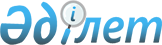 Об утверждении критериев оценки степени риска и формы проверочного листа в области охраны окружающей среды, воспроизводства и использования природных ресурсов
					
			Утративший силу
			
			
		
					Совместный приказ Министра энергетики Республики Казахстан от 24 июня 2015 года № 431 и и.о. Министра национальной экономики Республики Казахстан от 30 июня 2015 года № 474. Зарегистрирован в Министерстве юстиции Республики Казахстан 30 июля 2015 года № 11792. Утратил силу совместным приказом и.о. Министра национальной экономики Республики Казахстан от 30 декабря 2015 года № 835 и Министра энергетики Республики Казахстан от 15 декабря 2015 года № 721      Сноска. Утратил силу совместным приказом и.о. Министра национальной экономики РК от 30.12.2015 № 835 и Министра энергетики РК от 15.12.2015 № 721 (вводится в действие с 01.01.2016).

      В соответствии с подпунктом 2) пункта 1 статьи 11, пунктом 3 статьи 13, пунктом 1 статьи 15 Закона Республики Казахстан от 6 января 2011 года «О государственном контроле и надзоре в Республике Казахстан» ПРИКАЗЫВАЕМ:



      1. Утвердить прилагаемые:

      1) критерии оценки степени риска в области охраны окружающей среды, воспроизводства и использования природных ресурсов согласно приложению 1 к настоящему совместному приказу; 

      2) форму проверочного листа в области охраны окружающей среды, воспроизводства и использования природных ресурсов согласно приложению 2 к настоящему совместному приказу.



      2. Признать утратившими силу некоторые совместные приказы согласно приложению 3 к настоящему совместному приказу.



      3. Комитету экологического регулирования, контроля и государственной инспекции в нефтегазовом комплексе Министерства энергетики Республики Казахстан обеспечить:

      1) государственную регистрацию настоящего совместного приказа в Министерстве юстиции Республики Казахстан;

      2) направление на официальное опубликование копии настоящего совместного приказа в течение десяти календарных дней после его государственной регистрации в Министерстве юстиции Республики Казахстан в периодических печатных изданиях и в информационно–правовую систему «Әділет»;

      3) направление копии настоящего совместного приказа в течение десяти календарных дней со дня его получения в Республиканское государственное предприятие на праве хозяйственного ведения «Республиканский центр правовой информации» Министерства юстиции Республики Казахстан;

      4) размещение настоящего совместного приказа на официальном интернет-ресурсе Министерства энергетики Республики Казахстан и на интранет-портале государственных органов;

      5) в течение десяти рабочих дней после государственной регистрации настоящего совместного приказа в Министерстве юстиции Республики Казахстан представление в Департамент юридической службы Министерства энергетики Республики Казахстан сведений об исполнении мероприятий, предусмотренных подпунктами 2), 3) и 4) настоящего пункта.



      4. Контроль за исполнением настоящего совместного приказа возложить на курирующего вице-министра энергетики Республики Казахстан.



      5. Настоящий совместный приказ вводится в действие по истечении десяти календарных дней после дня его первого официального опубликования.      «СОГЛАСОВАН»

      Председатель Комитета

      по правовой статистике

      и специальным учетам

      Генеральной прокуратуры

      Республики Казахстан

      ________________С. Айтпаева

      30 июня 2015 года

Приложение 1         

к совместному приказу     

и.о. Министра          

национальной экономики    

Республики Казахстан     

от 30 июня 2015 года № 474  

и Министра энергетики     

Республики Казахстан      

от 24 июня 2015 года № 431  

                  Критерии оценки степени риска 

      в области охраны окружающей среды, воспроизводства и

                 использования природных ресурсов 

                         1. Общие положения 

      1. Настоящие критерии оценки степени риска в области охраны окружающей среды, воспроизводства и использования природных ресурсов (далее – критерии) разработаны в соответствии с Законом Республики Казахстан «О государственном контроле и надзоре в Республике Казахстан» и Методикой формирования государственными органами 

(за исключением Национального Банка Республики Казахстан) системы оценки рисков, утвержденной приказом и.о. Министра национальной экономики Республики Казахстан от 17 апреля 2015 года № 343 (зарегистрированный в Реестре государственной регистрации нормативных правовых актов за № 11082), для отнесения субъектов (объектов) проверки в области охраны окружающей среды, воспроизводства и использования природных ресурсов к степеням рисков.



      2. В критериях используются следующие понятия:



      1) риск в области охраны окружающей среды, воспроизводства и использования природных ресурсов – вероятность причинения вреда в результате деятельности проверяемого субъекта жизни или здоровью человека, окружающей среде, законным интересам физических и юридических лиц, имущественным интересам государства с учетом степени тяжести его последствий; 



      2) объективные критерии оценки степени риска (далее – объективные критерии) – критерии оценки степени риска, используемые для отбора проверяемых субъектов (объектов) в зависимости от степени риска в определенной сфере деятельности и не зависящие непосредственно от отдельного проверяемого субъекта (объекта); 



      3) субъективные критерии оценки степени риска (далее – субъективные критерии) – критерии оценки степени риска, используемые для отбора проверяемых субъектов (объектов) в зависимости от результатов деятельности конкретного проверяемого субъекта (объекта);



      4) система оценки рисков – комплекс мероприятий, проводимый органом контроля и надзора, с целью назначения проверок. 



      3. Кратность проведения выборочной проверки не может быть чаще одного раза в год.



      4. Выборочные проверки проводятся на основании списков выборочных проверок, формируемых на полугодие по результатам проводимого анализа и оценки, которые направляются в уполномоченный орган по правовой статистике и специальным учетам в срок не позднее, чем за 15 календарных дней до начала соответствующего отчетного периода.



      5. Списки выборочных проверок составляются с учетом:

      1) приоритетности проверяемых субъектов (объектов) с наибольшим показателем степени риска по субъективным критериям; 

      2) нагрузки на должностных лиц государственного органа, осуществляющих проверки.  

2. Способы для проведения выборочных проверок

      6. Критерии оценки степени риска для выборочных проверок в области охраны окружающей среды, воспроизводства и использования природных ресурсов формируются посредством объективных и субъективных критериев. 

Параграф 1. Объективные критерии

      7. Первичное отнесение природопользователей к проверяемым субъектам (объектам) по степеням рисков осуществляется на основе объективных критериев оценки степени риска. После определения риска, проверяемые субъекты (объекты) распределяются по двум степеням риска (высокая и не отнесенная к высокой).

      К объективным критериям высокой степени оценки риска относятся:

      1) субъекты (объекты) 1, 2 категории хозяйственной деятельности согласно статье 40 Экологического кодекса Республики Казахстан; 

      2) субъекты (объекты) 3, 4 категории хозяйственной деятельности согласно статье 40 Экологического кодекса Республики Казахстан, по характеру и степени влияния на окружающую среду: 

      химические производства;

      металлургические, машиностроительные объекты;

      объекты по разведке и добыче полезных ископаемых;

      строительная промышленность (производство цемента, а также местных цементов, производство асбеста и изделий из него, производство магнезита, доломита и шамота с обжигом в шахтных, вращающихся и других печах, производство асфальтобетона, железобетонных изделий на стационарных заводах, а также прием, хранение и реализация строительных материалов), деятельность в строительной сфере с объемом выбросов свыше 50 тонн/в год;

      микробиологическая промышленность;

      производство электрической и тепловой энергии при сжигании топлива (использующие в качестве топлива уголь, мазут, природный газ);

      субъекты квотирования парниковых газов, включенные 

в Национальный план распределения квот на выбросы парниковых газов;

      субъекты, осуществляющие деятельность в пределах границ охранных зон особо охраняемых природных территорий, на землях оздоровительного и рекреационного назначения;

      субъекты, осуществляющие прием, утилизацию, переработку, размещение отходов производства и потребления;

      субъекты коммунального хозяйства (в том числе, объекты теплоснабжения, водоснабжения, водоотведения, сбору, хранению и переработке коммунальных отходов), а также субъекты стратегического значения, влияющие на окружающую среду (гидроэлектростанции, накопители, водохранилища и другие);

      субъекты, осуществляющие прием, хранение и реализацию нефтепродуктов;

      субъекты, осуществляющие выпуск транспортных средств и деятельность в сфере перевозки (грузовыми, легковыми, железнодорожными, воздушными, водными) транспортными средствами.

      Субъекты (объекты) не вошедшие в подпункты 1), 2) настоящего пункта после проведения анализа согласно объективных критериев подлежат к отнесению к субъектам, не отнесенным к высокой степени риска согласно объективных критериев.

      В отношении проверяемых субъектов (объектов), отнесенных 

к высокой степени риска проводятся выборочные проверки. 

Параграф 2. Субъективные критерии

      8. Определение субъективных критериев осуществляется с применением следующих этапов:

      1) сбор информации и формирование базы данных; 

      2) анализ информации и оценка рисков.



      9. Сбор информации проводится для выявления проверяемых субъектов (объектов), нарушающих законодательство, с целью формирования базы данных и будет осуществляться из следующих источников информации: 

      1) результаты мониторинга обязательной отчетности, предоставляемых проверяемым субъектом (объектом); 

      2) результаты предыдущих проверок. При этом, степень тяжести нарушений (грубое, значительное, незначительное) устанавливается в случае несоблюдения требований законодательства, отраженных в проверочных листах; 

      3) наличие и количество подтвержденных жалоб и обращений 

от физических и юридических лиц; 

      4) результаты проведенного обязательного экологического аудита.



      10. На основании имеющихся источников субъективные критерии оценки степени риска подразделяются на три степени показателя: грубые, значительные, незначительные.

      При оценке степени риска определяется удельный вес подтвержденных критериев по каждой степени показателя.

      Один подтвержденный критерий грубого показателя приравнивается к показателю 100 и является основанием для проведения проверки в выборочном порядке.

      Если по грубому показателю подтверждение критериев не выявлено, то для определения степени риска рассчитывается суммарное значение по значительным и незначительным показателям.

      При определении показателя нарушений значительной степени применяется коэффициент 0,7 и данный показатель рассчитывается по следующей формуле:                     Рз = (Р2 х 100/Р1) х 0,7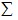 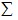 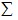       где:

      Рз – показатель нарушений значительной степени;

      Р1 – общее количество применяемых при оценке степени риска критериев значительной степени;

      Р2 – количество подтвержденных критериев значительной степени.

      При определении показателя нарушений незначительной степени применяется коэффициент 0,3 и данный показатель рассчитывается по следующей формуле: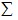 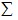 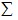                         Рн = (Р2 х 100/Р1) х 0,3

      где:

      Рн – показатель нарушений незначительной степени;

      Р1 – общее количество применяемых при оценке степени риска критериев незначительной степени;

      Р2 – количество подтвержденных критериев незначительной степени.

      Общий показатель степени риска (Р) рассчитывается по шкале от 0 до 100 и определяется путем суммирования показателей по следующей формуле: 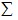 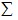 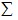 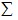 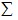 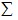 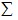                                 Р = Рз + Рн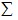 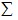 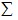       где:

      Р – общий показатель степени риска по субъективным критериям;

      Рз – показатель нарушений значительной степени;

      Рн – показатель нарушений незначительной степени.

      Субъективные критерии оценки степени риска приведены в Приложении к настоящим Критериям.

      По показателям степени риска проверяемый субъект (объект) относится:

      1) к высокой степени риска – при показателе степени риска от 60 до 100 и в отношении него проводится выборочная проверка;

      2) не отнесенной к высокой степени риска – при показателе степени риска от 0 до 60 и в отношении него не проводится выборочная проверка.



      11. При анализе и оценке не применяются данные субъективных критериев, ранее учтенных и использованных в отношении конкретного поверяемого субъекта (объекта).

      Анализ получаемых сведений и оценка по показателям осуществляется один раз в полугодие до первого числа последнего месяца полугодия. Анализируемым периодом является прошедшее полугодие.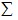 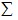 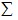 

Приложение                

к Критериям оценки степени риска  

в области охраны окружающей среды,  

воспроизводства и использования    

природных ресурсов           

         Субъективные критерии оценки степени риска 

Приложение 2         

к совместному приказу     

и.о. Министра          

национальной экономики    

Республики Казахстан     

от 30 июня 2015 года № 474  

и Министра энергетики     

Республики Казахстан      

от 24 июня 2015 года № 431  форма            

                         Проверочный лист

      в области охраны окружающей среды, воспроизводства и

                 использования природных ресурсовГосударственный орган, назначивший проверку__________________________

_____________________________________________________________________

Акт о назначении проверки ___________________________________________

                                         (№, дата)

Наименование проверяемого субъекта (объекта) ________________________

_____________________________________________________________________

(ИИН), БИН проверяемого субъекта (объекта) __________________________

_____________________________________________________________________

Адрес места нахождения ______________________________________________

_____________________________________________________________________Должностное (ые) лицо (а) __________ _____________ __________________

                      (должность) (подпись) (Ф.И.О. (при его наличии)                          __________ _____________ __________________

                      (должность) (подпись) (Ф.И.О. (при его наличии)Руководитель 

проверяемого субъекта _______________ _____________ _________________

                      (должность) (подпись) (Ф.И.О. (при его наличии)

Приложение 3         

к совместному приказу     

и.о. Министра          

национальной экономики    

Республики Казахстан     

от 30 июня 2015 года № 474  

и Министра энергетики     

Республики Казахстан      

от 24 июня 2015 года № 431  

                           Перечень

                некоторых совместных приказов,

            подлежащих признанию утратившими силу

      1. Совместный приказ и.о. Министра охраны окружающей среды Республики Казахстан от 11 августа 2011 года № 213-п и и.о. Министра экономического развития и торговли Республики Казахстан от 12 августа 2011 года № 243 «Об утверждении Критериев оценки степени рисков в сфере частного предпринимательства в области охраны окружающей среды, воспроизводства и использования природных ресурсов» (зарегистрированный в Реестре государственной регистрации нормативных правовых актов Республики Казахстан за № 7158, опубликованный в газете «Казахстанская правда» от 4 октября 2011 года № 318 (26709); 



      2. Совместный приказ Министра охраны окружающей среды Республики Казахстан от 31 августа 2011 года № 232-п и и.о. Министра экономики и бюджетного планирования Республики Казахстан от 16 сентября 2011 года № 293 «Об утверждении формы проверочного листа в сфере частного предпринимательства в области охраны окружающей среды, воспроизводства и использования природных ресурсов» (зарегистрированный в Реестре государственной регистрации нормативных правовых актов Республики Казахстан за № 7222, опубликованный в газете «Казахстанская правда» от 22 октября 2011 года № 337-338 (26728-26729);



      3. Совместный приказ Министра охраны окружающей среды Республики Казахстан от 29 октября 2012 года № 315-п и Министра экономического развития и торговли Республики Казахстан от 31 октября 2012 года № 300 «О внесении изменений и дополнений в совместный приказ Министра охраны окружающей среды Республики Казахстан от 31 августа 2011 года № 232-п и и.о. Министра экономического развития и торговли Республики Казахстан от 16 сентября 2011 года № 293 «Об утверждении формы проверочного листа в сфере частного предпринимательства в области охраны окружающей среды, воспроизводства и использования природных ресурсов» (зарегистрированный в Реестре государственной регистрации нормативных правовых актов Республики Казахстан за № 8122, опубликованный в газете «Казахстанская правда» от 27 февраля 2013 года № 73-74 (27347-27348).
					© 2012. РГП на ПХВ «Институт законодательства и правовой информации Республики Казахстан» Министерства юстиции Республики Казахстан
				И. о. министра

национальной экономики

Республики Казахстан

_____________ М. КусаиновМинистр энергетики

Республики Казахстан

___________ В. ШкольникИсточник информацииКритерииСтепень нарушенийрезультаты мониторинга обязательной отчетностиНе представление установленной отчетности уполномоченному органу в области охраны окружающей средыГрубоерезультаты мониторинга обязательной отчетностиПредставление уполномоченному органу в области охраны окружающей среды недостоверной отчетностиЗначительноерезультаты мониторинга обязательной отчетностипредставление в уполномоченный орган в области охраны окружающей среды отчета с нарушением установленных сроковНезначительноерезультаты предыдущих проверок (степень тяжести устанавливается при несоблюдении следующих требований)Учет в области охраны окружающей средыУчет в области охраны окружающей средырезультаты предыдущих проверок (степень тяжести устанавливается при несоблюдении следующих требований)Собственник отходов обязан вести их учет (вид, количество и происхождение), а также собирать и хранить информацию об опасных для окружающей среды и (или) здоровья человека свойствах отходов. Ведение в журналах строгой отчетности учета отходов, содержащих стойкие органические загрязнители. Собственники отходов должны хранить документацию по учету отходов в течение пяти летЗначительноерезультаты предыдущих проверок (степень тяжести устанавливается при несоблюдении следующих требований)Для подготовки государственного кадастра потребления озоноразрушающих веществ юридические лица и индивидуальные предприниматели, осуществляющие ввоз и вывоз озоноразрушающих веществ ведут учет ввезенного, вывезенного и реализованного количества озоноразрушающих веществ с указанием наименований и места нахождения организаций-покупателей и предполагаемых областей примененияЗначительноерезультаты предыдущих проверок (степень тяжести устанавливается при несоблюдении следующих требований)Природопользователи в целях обеспечения государственного учета подземных вод, контроля их использования и охраны окружающей среды ведут первичный учет забираемых из подземных водных объектов и сбрасываемых в них вод в порядке и сроки, устанавливаемые уполномоченным государственным органом по изучению и использованию недр по согласованию с уполномоченными государственными органами в области охраны окружающей среды, использования и охраны водного фондаЗначительноерезультаты предыдущих проверок (степень тяжести устанавливается при несоблюдении следующих требований)Общие экологические требованияОбщие экологические требованиярезультаты предыдущих проверок (степень тяжести устанавливается при несоблюдении следующих требований)Ввод в эксплуатацию предприятий, сооружений и иных объектов производится при условии выполнения в полном объеме всех экологических требований, предусмотренных проектом, по акту приемочной комиссии, создаваемой с участием уполномоченного органа в области охраны окружающей средыГрубоерезультаты предыдущих проверок (степень тяжести устанавливается при несоблюдении следующих требований)Запрещается эксплуатация предприятий, сооружений и иных объектов без установок и оборудования по очистке, обезвреживанию и утилизации опасных отходов, выбросов, сбросов, обеспечивающих соблюдение нормативов качества окружающей среды, а также без завершения работ по рекультивации земель, воспроизводству и рациональному использованию природных ресурсов, предусмотренных проектомГрубоерезультаты предыдущих проверок (степень тяжести устанавливается при несоблюдении следующих требований)Наличие разрешения на эмиссии в окружающую средуГрубоерезультаты предыдущих проверок (степень тяжести устанавливается при несоблюдении следующих требований)Выполнение условий природопользования, указанных в разрешении на эмиссии в окружающую средуГрубоерезультаты предыдущих проверок (степень тяжести устанавливается при несоблюдении следующих требований)Оказание содействия в работе инспекций государственных контролирующих органов и выполнение законных предписаний в установленные срокиЗначительноерезультаты предыдущих проверок (степень тяжести устанавливается при несоблюдении следующих требований)При проведении производственного экологического контроля природопользователь обязан:

1) разрабатывать программу производственного экологического контроля и представлять в орган, выдающий разрешение на эмиссии в окружающую среду, в рамках получения разрешения на эмиссии в окружающую среду;

2) реализовывать условия программы производственного экологического контроля и документировать результаты.Значительноерезультаты предыдущих проверок (степень тяжести устанавливается при несоблюдении следующих требований)При проведении производственного экологического контроля природопользователь обязан безотлагательно сообщать в уполномоченный орган в области охраны окружающей среды о фактах нарушений экологического законодательства Республики Казахстан, установленных в процессе производственного экологического контроляЗначительноерезультаты предыдущих проверок (степень тяжести устанавливается при несоблюдении следующих требований)Осуществление производственного мониторинга окружающей среды производственными или независимыми лабораториями, аккредитованными в порядке, установленном законодательством Республики Казахстан о техническом регулированииЗначительноерезультаты предыдущих проверок (степень тяжести устанавливается при несоблюдении следующих требований)Наличие обязательного экологического страхования в соответствии с Законом Республики Казахстан «Об обязательном экологическом страховании"Значительноерезультаты предыдущих проверок (степень тяжести устанавливается при несоблюдении следующих требований)Физические и юридические лица, осуществляющие эксплуатацию автомобильных и иных транспортных средств, оказывающих негативное воздействие на окружающую среду, обязаны соблюдать нормативы допустимых выбросов, принимать меры по снижению уровня шума и иного негативного воздействия на окружающую средуЗначительноерезультаты предыдущих проверок (степень тяжести устанавливается при несоблюдении следующих требований)Природопользователь обязан информировать уполномоченный орган в области охраны окружающей среды о происшедших авариях с выбросом и сбросом загрязняющих веществ в окружающую среду в течение двух часов с момента их обнаруженияЗначительноерезультаты предыдущих проверок (степень тяжести устанавливается при несоблюдении следующих требований)При выполнении строительных работ должны приниматься меры по рекультивации земель, воспроизводству и рациональному использованию природных ресурсов, благоустройству территорий и оздоровлению окружающей средыНезначительноерезультаты предыдущих проверок (степень тяжести устанавливается при несоблюдении следующих требований)Эксплуатация объектов промышленности, энергетики, транспорта и связи, объектов сельскохозяйственного назначения и мелиорации должна осуществляться с учетом установленных экологических требований и использованием экологически обоснованных технологий, необходимых очистных сооружений и зон санитарной охраны, исключающих загрязнение окружающей среды. При эксплуатации указанных объектов должны внедряться малоотходные и безотходные технологии, обеспечивающие экологическую безопасность.Незначительноерезультаты предыдущих проверок (степень тяжести устанавливается при несоблюдении следующих требований)На каждом объекте природопользователь должен создать специальное подразделение либо назначить работника, ответственного за организацию, проведение производственного экологического контроля и за взаимодействие с контролирующими органамиНезначительноерезультаты предыдущих проверок (степень тяжести устанавливается при несоблюдении следующих требований)Природопользователь должен вести журналы проверки состояния технической и экологической безопасности, в которых ответственные должностные лица природопользователя должны записывать обнаруженные недостатки с указанием сроков их устраненияНезначительноерезультаты предыдущих проверок (степень тяжести устанавливается при несоблюдении следующих требований)Природопользователь должен иметь план действий по устранению или локализации аварийной ситуации, возникшей в результате нарушения экологического законодательства Республики Казахстан, стихийных бедствий и природных катаклизмовНезначительноерезультаты предыдущих проверок (степень тяжести устанавливается при несоблюдении следующих требований)Наличие лицензии на выполнение работ и оказание услуг в области охраны окружающей среды у физических и юридических лиц по природоохранному проектированию, нормированию и экологическому аудиту для І категории хозяйственной и иной деятельности Незначительноерезультаты предыдущих проверок (степень тяжести устанавливается при несоблюдении следующих требований)Объекты государственной экологической экспертизыОбъекты государственной экологической экспертизырезультаты предыдущих проверок (степень тяжести устанавливается при несоблюдении следующих требований)Наличие заключения государственной экологической экспертизы на предпроектную и проектную документацию намечаемой деятельности, оказывающей воздействие на окружающую среду, с сопровождающими ее материалами оценки воздействия на окружающую среду в соответствии со стадиямиГрубоерезультаты предыдущих проверок (степень тяжести устанавливается при несоблюдении следующих требований)Наличие заключения государственной экологической экспертизы на проекты нормативов эмиссий в окружающую средуГрубоерезультаты предыдущих проверок (степень тяжести устанавливается при несоблюдении следующих требований)Наличие заключения государственной экологической экспертизы на проекты нормативных правовых актов Республики Казахстан, нормативно-технических и инструктивно-методических документов, реализация которых может привести к негативным воздействиям на окружающую средуГрубоерезультаты предыдущих проверок (степень тяжести устанавливается при несоблюдении следующих требований)Наличие заключения государственной экологической экспертизы на проекты естественно-научных и технико-экономических обоснований по созданию и расширению особо охраняемых природных территорий, упразднению государственных природных заказников и государственных заповедных зон республиканского значения и уменьшению их территорииГрубоерезультаты предыдущих проверок (степень тяжести устанавливается при несоблюдении следующих требований)Наличие заключения государственной экологической экспертизы на биологические обоснования на добычу и использование ресурсов растительного и животного мираГрубоерезультаты предыдущих проверок (степень тяжести устанавливается при несоблюдении следующих требований)Наличие заключения государственной экологической экспертизы на проекты генеральных планов застройки (развития) городов и территорий, в том числе территорий специальных экономических зон и территорий с особым режимом ведения хозяйственной деятельности Грубоерезультаты предыдущих проверок (степень тяжести устанавливается при несоблюдении следующих требований)Наличие заключения государственной экологической экспертизы на материалы обследования территорий, обосновывающие отнесение этих территорий к зонам экологического бедствия или чрезвычайной экологической ситуацииГрубоерезультаты предыдущих проверок (степень тяжести устанавливается при несоблюдении следующих требований)Наличие заключения государственной экологической экспертизы на проекты хозяйственной деятельности, которая может оказывать воздействие на окружающую среду сопредельных государств или для осуществления которой необходимо использование общих с сопредельными государствами природных объектов либо которая затрагивает интересы сопредельных государств, в том числе по комплексу "Байконур", определенные международными договорами Республики КазахстанГрубоерезультаты предыдущих проверок (степень тяжести устанавливается при несоблюдении следующих требований)Экологические требования при использовании земельЭкологические требования при использовании земельрезультаты предыдущих проверок (степень тяжести устанавливается при несоблюдении следующих требований)Не допущение загрязнения, захламления, деградации и ухудшения плодородия почв, а также снятия плодородного слоя почвы в целях продажи или передачи его другим лицам, за исключением случаев, когда такое снятие необходимо для предотвращения безвозвратной утери плодородного слояЗначительноерезультаты предыдущих проверок (степень тяжести устанавливается при несоблюдении следующих требований)Снятие, сохранение и использование плодородного слоя почвы при разработке полезных ископаемых, проведении геологоразведочных, строительных и других работЗначительноерезультаты предыдущих проверок (степень тяжести устанавливается при несоблюдении следующих требований)Проведение рекультивации нарушенных земель при разработке полезных ископаемых, проведении геологоразведочных, строительных и других работЗначительноерезультаты предыдущих проверок (степень тяжести устанавливается при несоблюдении следующих требований)Произведение складирования и удаления отходов в местах, определяемых решением местных исполнительных органов по согласованию с уполномоченным органом в области охраны окружающей среды, а также со специально уполномоченными государственными органами в пределах их компетенцииНезначительноерезультаты предыдущих проверок (степень тяжести устанавливается при несоблюдении следующих требований)В случае использования земельных участков для размещения, захоронения, складирования промышленных отходов они должны отвечать следующим требованиям: 

1) соответствовать санитарно-эпидемиологическим правилам и нормам проектирования, строительства и эксплуатации полигонов захоронения неутилизированных промышленных отходов; 

2) иметь слабофильтрующие грунты при стоянии грунтовых вод не выше двух метров от дна емкости с уклоном на местности 1,5 процента в сторону водоема, сельскохозяйственных угодий, лесов, промышленных предприятий; 

3) размещаться с подветренной стороны относительно населенного пункта и ниже по направлению потока подземных вод; 

4) размещаться на местности, не затапливаемой паводковыми и ливневыми водами; 

5) иметь инженерную противофильтрационную защиту, ограждение и озеленение по периметру, подъездные пути с твердым покрытием; 

6) поверхностный и подземный сток с земельного участка не должен поступать в открытые водные объектыНезначительноерезультаты предыдущих проверок (степень тяжести устанавливается при несоблюдении следующих требований)Экологические требования при проведении операций по недропользованиюЭкологические требования при проведении операций по недропользованиюрезультаты предыдущих проверок (степень тяжести устанавливается при несоблюдении следующих требований)На водосборных площадях подземных водных объектов, которые используются или могут быть использованы для питьевого и хозяйственно-бытового водоснабжения, не допускается размещение захоронений отходов, кладбищ, скотомогильников (биотермических ям) и других объектов, влияющих на состояние подземных водГрубоерезультаты предыдущих проверок (степень тяжести устанавливается при несоблюдении следующих требований)Бурение поглощающих скважин допускается при наличии положительных заключений уполномоченных государственных органов в области охраны окружающей среды, использования и охраны водного фонда, по изучению и использованию недр, государственного органа санитарно-эпидемиологической службы, выдаваемых после проведения специальных обследований в районе бурения этих скважинГрубоерезультаты предыдущих проверок (степень тяжести устанавливается при несоблюдении следующих требований)Для исключения миграции токсичных веществ в природные объекты должна предусматриваться инженерная система организованного сбора и хранения отходов недропользования с гидроизоляцией технологических площадокЗначительноерезультаты предыдущих проверок (степень тяжести устанавливается при несоблюдении следующих требований)В случаях строительства скважин на особо охраняемых природных территориях необходимо применять только безамбарную технологиюЗначительноерезультаты предыдущих проверок (степень тяжести устанавливается при несоблюдении следующих требований)Захоронение пирофорных отложений, шлама и керна в целях исключения возможности загорания или отравления людей производится согласно проекту и по согласованию с уполномоченным органом в области охраны окружающей среды, государственным органом санитарно-эпидемиологической службы и местными исполнительными органамиЗначительноерезультаты предыдущих проверок (степень тяжести устанавливается при несоблюдении следующих требований)После окончания операций по недропользованию и демонтажа оборудования проводятся работы по восстановлению (рекультивации) земельного участка в соответствии с проектными решениямиЗначительноерезультаты предыдущих проверок (степень тяжести устанавливается при несоблюдении следующих требований)Физические и юридические лица, деятельность которых оказывает или может оказывать вредное воздействие на состояние подземных водных объектов, обязаны принимать меры, предотвращающие загрязнение и истощение водных объектовЗначительноерезультаты предыдущих проверок (степень тяжести устанавливается при несоблюдении следующих требований)Недропользователь обязан соблюдать технологические схемы и проекты на проведение работ, обеспечивающие рациональное использование недр, безопасность работников, населения и окружающей средыЗначительноерезультаты предыдущих проверок (степень тяжести устанавливается при несоблюдении следующих требований)Передача уполномоченным государственным органам в области охраны окружающей среды, использования и охраны водного фонда и органам санитарно-эпидемиологической службы экстренную информацию об аварийных сбросах загрязняющих веществ, а также о нарушениях установленного режима забора подземных вод и объекта сброса (закачки) в них водЗначительноерезультаты предыдущих проверок (степень тяжести устанавливается при несоблюдении следующих требований)Конструкции скважин и горных выработок в части надежности, технологичности и экологической безопасности должны обеспечивать условия охраны недр и окружающей средыНезначительноерезультаты предыдущих проверок (степень тяжести устанавливается при несоблюдении следующих требований)При бурении и других операциях по недропользованию с применением установок с дизель-генераторным и дизельным приводом выпуск неочищенных выхлопных газов в атмосферу с таких установок должен соответствовать их техническим характеристикам и экологическим требованиямНезначительноерезультаты предыдущих проверок (степень тяжести устанавливается при несоблюдении следующих требований)При операциях по недропользованию должны проводиться работы по утилизации шламов и нейтрализации отработанного бурового раствора, буровых, карьерных и шахтных сточных вод для повторного использования в процессе бурения, возврата в окружающую среду в соответствии с установленными требованиямиНезначительноерезультаты предыдущих проверок (степень тяжести устанавливается при несоблюдении следующих требований)Соблюдение установленного порядка приостановления, прекращения операций по недропользованию, консервации и ликвидации объектов разработки месторожденийНезначительноерезультаты предыдущих проверок (степень тяжести устанавливается при несоблюдении следующих требований)При применении буровых растворов на углеводородной основе (известково-битумных, инвертно-эмульсионных и других) должны быть приняты меры по предупреждению загазованности воздушной средыНезначительноерезультаты предыдущих проверок (степень тяжести устанавливается при несоблюдении следующих требований)В районе, где производится закачка отработанных вод в поглощающие скважины, силами водопользователя должны быть организованы систематические лабораторные наблюдения за качеством воды в ближайших скважинах, родниках, колодцах по плану, согласованному с уполномоченными государственными органами в области охраны окружающей среды, использования и охраны водного фонда и государственным органом в области санитарно-эпидемиологического благополучия населенияНезначительноерезультаты предыдущих проверок (степень тяжести устанавливается при несоблюдении следующих требований)Обеспечивать определение химического состава сбрасываемых вод в собственных или иных лабораториях, аккредитованных в порядке, установленном Законом Республики Казахстан «О техническом регулировании»Незначительноерезультаты предыдущих проверок (степень тяжести устанавливается при несоблюдении следующих требований)Экологические требования при разведке и (или) добыче подземных водЭкологические требования при разведке и (или) добыче подземных водрезультаты предыдущих проверок (степень тяжести устанавливается при несоблюдении следующих требований)Природопользователи при разведке и (или) добыче обязаны проводить за свой счет научно-исследовательские и проектно-конструкторские работы по изысканию новых и совершенствованию существующих способов и технологических схем разработки месторождений подземных вод, совершенствовать технологическое оборудование, средства непрерывного и периодического контроля, обеспечивать рациональное использование и охрану подземных вод от истощения и загрязнения, охрану недр и окружающей средыЗначительноерезультаты предыдущих проверок (степень тяжести устанавливается при несоблюдении следующих требований)Если при использовании недр для разведки и добычи других полезных ископаемых вскрыты водоносные горизонты, природопользователю необходимо принять меры по охране подземных водных объектов в порядке, установленном законодательством Республики Казахстан, и сообщить об этом в уполномоченные государственные органы в области охраны окружающей среды, использования и охраны водного фонда, по изучению и использованию недр и государственный орган санитарно-эпидемиологической службыЗначительноерезультаты предыдущих проверок (степень тяжести устанавливается при несоблюдении следующих требований)Природопользователи в целях обеспечения государственного учета подземных вод, контроля их использования и охраны окружающей среды оборудуют водозаборные и водосбросные сооружения средствами измерения расходов вод, а также устанавливают на самоизливающихся скважинах регулирующие устройстваЗначительноерезультаты предыдущих проверок (степень тяжести устанавливается при несоблюдении следующих требований)Природопользователи в целях обеспечения государственного учета подземных вод, контроля их использования и охраны окружающей среды ведут контроль за текущей разработкой месторождений подземных вод, оперативный контроль за работой скважин и контроль за выполнением технологического режима в соответствии с утвержденным проектом разработки месторождения или технологической схемыЗначительноерезультаты предыдущих проверок (степень тяжести устанавливается при несоблюдении следующих требований)Разведка и разработка месторождений подземных вод должна осуществляться в соответствии с условиями контракта и разрешения на специальное водопользование, а также при соблюдении норм и требований, предусмотренных экологическим законодательством Республики КазахстанНезначительноерезультаты предыдущих проверок (степень тяжести устанавливается при несоблюдении следующих требований)Природопользователи, проводящие разведку и (или) добычу подземных вод, должны обеспечить рациональную разведку и разработку месторождений подземных вод, при которых достигаются полное комплексное изучение и предотвращение безвозвратных потерь воды и ее качественных свойств за счет недостатков в эксплуатации скважинНезначительноерезультаты предыдущих проверок (степень тяжести устанавливается при несоблюдении следующих требований)При проведении разведки и (или) добычи подземных вод природопользователи должны обеспечить исключение возможности загрязнения водоносных горизонтовНезначительноерезультаты предыдущих проверок (степень тяжести устанавливается при несоблюдении следующих требований)При проведении разведки и (или) добычи подземных вод природопользователи должны обеспечить исключение возможности смешения вод различных горизонтов и перетока из одних горизонтов в другие, если это не предусмотрено проектомНезначительноерезультаты предыдущих проверок (степень тяжести устанавливается при несоблюдении следующих требований)При проведении разведки и (или) добычи подземных вод природопользователи должны обеспечить недопущение бесконтрольного нерегулируемого выпуска подземных вод, а в аварийных случаях срочное принятие мер по ликвидации потерь водыНезначительноерезультаты предыдущих проверок (степень тяжести устанавливается при несоблюдении следующих требований)При проведении разведки и (или) добычи подземных вод природопользователи должны обеспечить комплексное использование подземных вод, содержащих полезные компонентыНезначительноерезультаты предыдущих проверок (степень тяжести устанавливается при несоблюдении следующих требований)При проведении разведки и (или) добычи подземных вод природопользователи должны обеспечить охрану атмосферного воздуха, земной поверхности, лесов, вод и других природных объектов, а также зданий и сооружений от вредного влияния работ, связанных с недропользованиемНезначительноерезультаты предыдущих проверок (степень тяжести устанавливается при несоблюдении следующих требований)При проведении разведки и (или) добычи подземных вод природопользователи должны обеспечить проведение комплекса восстановительных работ на земельных участках, приведенных в негодность в процессе разведки и (или) добычиНезначительноерезультаты предыдущих проверок (степень тяжести устанавливается при несоблюдении следующих требований)Вскрытые подземные водоносные горизонты должны быть обеспечены надежной изоляцией, предотвращающей их загрязнениеНезначительноерезультаты предыдущих проверок (степень тяжести устанавливается при несоблюдении следующих требований)При вскрытии водоносных горизонтов, которые могут быть использованы как источники хозяйственно-питьевого водоснабжения, химические реагенты, применяемые для приготовления (обработки) бурового и цементного растворов, должны иметь токсикологические характеристики, согласованные с уполномоченным органом в области охраны окружающей среды и государственным органом санитарно-эпидемиологической службыНезначительноерезультаты предыдущих проверок (степень тяжести устанавливается при несоблюдении следующих требований)При размещении, проектировании, строительстве, вводе в эксплуатацию и эксплуатации водозаборов, связанных с использованием подземных водных объектов, должны быть предусмотрены меры, предотвращающие их вредное влияние на поверхностные водные объекты и окружающую среду (подтопление территорий, опустынивание, заболачивание земель, оползней и просадки грунта)Незначительноерезультаты предыдущих проверок (степень тяжести устанавливается при несоблюдении следующих требований)Экологические требования при использовании водных объектовЭкологические требования при использовании водных объектоврезультаты предыдущих проверок (степень тяжести устанавливается при несоблюдении следующих требований)Размещение предприятий и других сооружений, влияющих на состояние водных объектов, производится с соблюдением условий и правил охраны окружающей среды, охраны недр, санитарно-эпидемиологической, промышленной безопасности, воспроизводства и рационального использования водных ресурсов, а также с учетом экологических последствий деятельности указанных объектовЗначительноерезультаты предыдущих проверок (степень тяжести устанавливается при несоблюдении следующих требований)Экологические требования при сбросе сточных водЭкологические требования при сбросе сточных водрезультаты предыдущих проверок (степень тяжести устанавливается при несоблюдении следующих требований)Не допускается сброс сточных вод независимо от степени их очистки в поверхностные водоемы в зонах санитарной охраны источников централизованного питьевого водоснабжения, курортов, в местах, отведенных для купанияГрубоерезультаты предыдущих проверок (степень тяжести устанавливается при несоблюдении следующих требований)Запрещается сброс в недра сточных вод, не очищенных до нормативных показателей, за исключением закачки сточных вод в подземные водоносные горизонты, подземные воды которых высокоминерализованы, не используются или не могут быть использованы для хозяйственно-питьевых, бальнеологических, технических нужд, в целях ирригации и животноводства, а также за исключением сброса попутнодобываемых карьерных вод в специальные накопители, для которых не требуется установление нормативов веществ и нормируются только объемы воды в кубических метрахГрубоерезультаты предыдущих проверок (степень тяжести устанавливается при несоблюдении следующих требований)Природопользователи, имеющие накопители сточных вод, обязаны принимать необходимые меры по предотвращению их воздействия на окружающую среду, а также осуществлять рекультивацию земель, занятых этими накопителями после прекращения их эксплуатацииЗначительноерезультаты предыдущих проверок (степень тяжести устанавливается при несоблюдении следующих требований)В сбрасываемой воде не должны находиться вещества, агрессивно действующие на бетон и металлНезначительноерезультаты предыдущих проверок (степень тяжести устанавливается при несоблюдении следующих требований)Природопользователи, осуществляющие сброс сточных вод в водные объекты, недра, в накопители сточных вод, на рельеф местности или имеющие замкнутый цикл водоотведения, должны использовать приборы учета объемов воды и вести журналы учета водопотребления и водоотведенияНезначительноерезультаты предыдущих проверок (степень тяжести устанавливается при несоблюдении следующих требований)Экологические требования при транспортировке, хранении и применении средств защиты растений, минеральных удобрений и других препаратов, используемых в хозяйственной и иной деятельности, создании новых препаратовЭкологические требования при транспортировке, хранении и применении средств защиты растений, минеральных удобрений и других препаратов, используемых в хозяйственной и иной деятельности, создании новых препаратоврезультаты предыдущих проверок (степень тяжести устанавливается при несоблюдении следующих требований)Разрешается применять пестициды (ядохимикаты), которые включены в список пестицидов (ядохимикатов), утвержденный уполномоченным государственным органом в области защиты и карантина растений по согласованию с уполномоченным органом в области охраны окружающей среды и государственным органом в области санитарно-эпидемиологического благополучия населенияНезначительноерезультаты предыдущих проверок (степень тяжести устанавливается при несоблюдении следующих требований)Экологические требования при осуществлении хозяйственной и иной деятельности в государственной заповедной зоне в северной части Каспийского моряЭкологические требования при осуществлении хозяйственной и иной деятельности в государственной заповедной зоне в северной части Каспийского морярезультаты предыдущих проверок (степень тяжести устанавливается при несоблюдении следующих требований)Запрещается сжигание флюидов на факелах при эксплуатации скважин, за исключением случаев угрозы аварийной ситуацииГрубоерезультаты предыдущих проверок (степень тяжести устанавливается при несоблюдении следующих требований)Строительство, монтаж и демонтаж сооружений могут осуществляться только при использовании технологий, обеспечивающих сбор всех видов загрязняющих веществЗначительноерезультаты предыдущих проверок (степень тяжести устанавливается при несоблюдении следующих требований)При обнаружении в пределах контрактной территории ранее пробуренных скважин недропользователь принимает их на баланс и по ним проводит мониторингЗначительноерезультаты предыдущих проверок (степень тяжести устанавливается при несоблюдении следующих требований)Буровая платформа (баржа) и обслуживающие ее суда оборудуются установкой для очистки и обеззараживания сточных вод или для сбора, хранения и последующей передачи сточных вод на специализированные суда или береговые приемные устройства. Для сбора или обработки мусора (измельчения или прессования) предусматриваются соответствующие устройства. На буровых платформах (баржах) не осуществляется сжигание мусора.Значительноерезультаты предыдущих проверок (степень тяжести устанавливается при несоблюдении следующих требований)При проведении любых видов строительных и иных работ запрещается использование взрывных работ в толще воды и на морском дне. Взрывные работы под морским дном могут осуществляться по разрешению уполномоченных государственных органов в области охраны окружающей среды, использования и охраны водного фонда и по изучению и использованию недрЗначительноерезультаты предыдущих проверок (степень тяжести устанавливается при несоблюдении следующих требований)Размещение абсорбентов и материалов, необходимых для ограждения и сбора последствий разливов при проведении нефтяных операций на море, на каждом морском сооружении и на каждом судне, на которых осуществляется перевозка нефти и нефтесодержащих грузовЗначительноерезультаты предыдущих проверок (степень тяжести устанавливается при несоблюдении следующих требований)Все операции по обезвреживанию и хранению отходов бурения (шламы и растворы), не вовлекаемых в оборот и не закачиваемых в недра, должны осуществляться на специальном полигоне вне государственной заповедной зоны в северной части Каспийского моря. Указанные операции должны обеспечивать завершение строительства полигона к моменту начала буровых работ и осуществляться по согласованию с уполномоченным органом в области охраны окружающей средыНезначительноерезультаты предыдущих проверок (степень тяжести устанавливается при несоблюдении следующих требований)Забор воды из моря допускается только при условии оснащения водозаборных сооружений рыбозащитными устройствами. На водозаборных сооружениях должны быть установлены технические устройства для непрерывного контроля эффективности работы рыбозащитных устройствНезначительноерезультаты предыдущих проверок (степень тяжести устанавливается при несоблюдении следующих требований)Перед началом работ по добыче нефти за счет финансовых средств недропользователя должны предусматриваться комплексные программы по охране окружающей среды, включая мероприятия по охране нерестилищ и воспроизводству ценных промысловых рыб, а также среды обитания тюленей в государственной заповедной зоне в северной части Каспийского моряНезначительноерезультаты предыдущих проверок (степень тяжести устанавливается при несоблюдении следующих требований)В составе буровых и тампонажных жидкостей не должны применяться вещества, не согласованные в составе технического проекта. В случае использования иных веществ недропользователь согласовывает их применение с уполномоченными государственными органами в области охраны окружающей среды и по изучению и использованию недрНезначительноерезультаты предыдущих проверок (степень тяжести устанавливается при несоблюдении следующих требований)Буровые установки необходимо комплектовать двигателями внутреннего сгорания, отвечающими требованиям Международной морской организации по предельным значениям выхлопов угарных газовНезначительноерезультаты предыдущих проверок (степень тяжести устанавливается при несоблюдении следующих требований)Энергоустановки должны комплектоваться двигателями внутреннего сгорания или турбинами двойного топлива (дизельное топливо — газ)Незначительноерезультаты предыдущих проверок (степень тяжести устанавливается при несоблюдении следующих требований)Экологические требования при разведке и добыче на мореЭкологические требования при разведке и добыче на моререзультаты предыдущих проверок (степень тяжести устанавливается при несоблюдении следующих требований)Проведение буровых работ с буровой баржи или платформы при наличии ледового покрова на акватории, доступной для судоходства, должно осуществляться при постоянном присутствии корабля ледокольного типа с оборудованием, необходимым для локализации возможного разлива углеводородов. Требование, указанное в настоящем пункте, не распространяется на бурение, ведущееся с искусственных острововЗначительноерезультаты предыдущих проверок (степень тяжести устанавливается при несоблюдении следующих требований)При проведении нефтяных операций недропользователь должен обеспечить мероприятия по предупреждению, ограничению и ликвидации аварийных разливовНезначительноерезультаты предыдущих проверок (степень тяжести устанавливается при несоблюдении следующих требований)Экологические требования для береговых баз снабжения и объектов береговой инфраструктурыЭкологические требования для береговых баз снабжения и объектов береговой инфраструктурырезультаты предыдущих проверок (степень тяжести устанавливается при несоблюдении следующих требований)Строительство береговых баз, в том числе складов горюче-смазочных материалов, станции технического обслуживания транспортных средств, кроме портов и причалов, должно осуществляться вне водоохранной зоны берега Каспийского моря с использованием существующей инфраструктурыНезначительноерезультаты предыдущих проверок (степень тяжести устанавливается при несоблюдении следующих требований)По завершении функционирования объектов береговой инфраструктуры и их демонтажа должна быть проведена рекультивация земель в соответствии с проектной документацией, согласованной с уполномоченным органом в области охраны окружающей средыНезначительноерезультаты предыдущих проверок (степень тяжести устанавливается при несоблюдении следующих требований)Экологические требования для судоходстваЭкологические требования для судоходстварезультаты предыдущих проверок (степень тяжести устанавливается при несоблюдении следующих требований)Перевозка сыпучих материалов, химических реагентов и опасных грузов осуществляется в закрытых контейнерах и специальных емкостях, исключающих их попадание в окружающую среду, в соответствии с требованиями законодательства Республики Казахстан о торговом мореплаванииЗначительноерезультаты предыдущих проверок (степень тяжести устанавливается при несоблюдении следующих требований)Запрещается использовать оборудование и аппаратуру, а также суда, ранее работавшие в иных водных бассейнах, без проведения экологического обследования во избежание случайной интродукции в Каспийское море объектов растительного и животного мираНезначительноерезультаты предыдущих проверок (степень тяжести устанавливается при несоблюдении следующих требований)Все виды перемещений водным транспортом должны быть представлены в составе предпроектной и проектной документации. На стадии детального проектирования и при организации работ должно быть определено расписание по сезонам и указаны маршруты следования судов на картографических материалах. При выборе маршрутов перемещения должны быть учтены гидрометеорологические условия, включая ледовые, а также периоды и места нереста и миграции ценных видов рыб, лежбищ тюленей, гнездования птицНезначительноерезультаты предыдущих проверок (степень тяжести устанавливается при несоблюдении следующих требований)Все суда должны быть оборудованы системами закрытой бункеровки топливом, емкостями по сбору загрязненных вод и бытового мусора, снабженными устройствами, не позволяющими сброс и выброс в открытые водоемыНезначительноерезультаты предыдущих проверок (степень тяжести устанавливается при несоблюдении следующих требований)Заправка судов в море должна производиться с помощью систем, исключающих разливы и утечки топлива и горюче-смазочных материаловНезначительноерезультаты предыдущих проверок (степень тяжести устанавливается при несоблюдении следующих требований)Суда должны быть снабжены оборудованием, не допускающим загрязнения палуб судов нефтепродуктами, сброса загрязненных сточных вод в водоемыНезначительноерезультаты предыдущих проверок (степень тяжести устанавливается при несоблюдении следующих требований)Мониторинг окружающей среды государственной заповедной зоны в северной части Каспийского моряМониторинг окружающей среды государственной заповедной зоны в северной части Каспийского морярезультаты предыдущих проверок (степень тяжести устанавливается при несоблюдении следующих требований)В случае возникновения аварийных ситуаций безотлагательно организовывается мониторинг последствий аварийного загрязнения окружающей средыЗначительноерезультаты предыдущих проверок (степень тяжести устанавливается при несоблюдении следующих требований)Недропользователь обеспечивает передачу результатов производственного мониторинга в уполномоченный орган в области охраны окружающей средыЗначительноерезультаты предыдущих проверок (степень тяжести устанавливается при несоблюдении следующих требований)Недропользователь, осуществляющий хозяйственную деятельность в государственной заповедной зоне в северной части Каспийского моря, начиная со стадии планирования и дальнейшего осуществления производственной деятельности, обязан вести ежегодный (по четырем климатическим сезонам) производственный мониторинг окружающей среды по всей контрактной территорииНезначительноерезультаты предыдущих проверок (степень тяжести устанавливается при несоблюдении следующих требований)При проведении производственного мониторинга недропользователь должен учитывать результаты наблюдений предыдущих лет и использовать показания уже существующих станций, расположенных на площади работ (в пределах контрактной территории и в ее окружении), в целях продолжения долгосрочного ряда наблюденийНезначительноерезультаты предыдущих проверок (степень тяжести устанавливается при несоблюдении следующих требований)Экологические требования при использовании радиоактивных материаловЭкологические требования при использовании радиоактивных материаловрезультаты предыдущих проверок (степень тяжести устанавливается при несоблюдении следующих требований)Физические и юридические лица обеспечивают соблюдение установленных правил производства, хранения, транспортировки, использования, утилизации и удаления радиоактивных материалов, недопущение нарушений нормативов предельно допустимого уровня радиационного воздействия, принятие мер по предупреждению и ликвидации радиационного загрязнения окружающей средыЗначительноерезультаты предыдущих проверок (степень тяжести устанавливается при несоблюдении следующих требований)Захоронение радиоактивных отходов, образующихся на территории Республики Казахстан, осуществляется при условии обеспечения радиационной защиты населения и окружающей среды на период времени, в течение которого они могут представлять потенциальную опасностьНезначительноерезультаты предыдущих проверок (степень тяжести устанавливается при несоблюдении следующих требований)Экологические требования к пунктам хранения и (или) захоронения радиоактивных отходовЭкологические требования к пунктам хранения и (или) захоронения радиоактивных отходоврезультаты предыдущих проверок (степень тяжести устанавливается при несоблюдении следующих требований)Расчет распространения радиоактивного загрязнения поверхностных, грунтовых и подземных вод выполняется на основе проведения специальных гидрологических и гидрогеологических исследований, выполняемых для определения скорости фильтрации растворов и загрязнений, их миграционных способностей и сорбционных возможностей водовмещающих породНезначительноерезультаты предыдущих проверок (степень тяжести устанавливается при несоблюдении следующих требований)Общие экологические требования при обращении с отходами производства и потребленияОбщие экологические требования при обращении с отходами производства и потреблениярезультаты предыдущих проверок (степень тяжести устанавливается при несоблюдении следующих требований)Собственником полигона создается ликвидационный фонд для проведения мероприятий по рекультивации земли и мониторинга воздействия на окружающую среду после закрытия полигона. Запрещается эксплуатация полигона без ликвидационного фондаГрубоерезультаты предыдущих проверок (степень тяжести устанавливается при несоблюдении следующих требований)Запрещается смешивать опасные отходы с неопасными отходами, а также различные виды опасных отходов между собой в процессе их производства, транспортировки и хранения, кроме случаев применения неопасных отходов для подсыпки, уплотнения при захоронении отходовГрубоерезультаты предыдущих проверок (степень тяжести устанавливается при несоблюдении следующих требований)Физические и юридические лица, в процессе хозяйственной деятельности которых образуются отходы, обязаны предусмотреть меры безопасного обращения с ними, соблюдать экологические и санитарно-эпидемиологические требования и выполнять мероприятия по их утилизации, обезвреживанию и безопасному удалениюЗначительноерезультаты предыдущих проверок (степень тяжести устанавливается при несоблюдении следующих требований)Размещение и удаление отходов производятся в местах, определяемых решениями местных исполнительных органов по согласованию с уполномоченным органом в области охраны окружающей среды и государственным органом санитарно-эпидемиологической службы и иными специально уполномоченными государственными органамиЗначительноерезультаты предыдущих проверок (степень тяжести устанавливается при несоблюдении следующих требований)Паспорт опасных отходов составляется и утверждается физическими и юридическими лицами, в процессе хозяйственной деятельности которых образуются опасные отходыЗначительноерезультаты предыдущих проверок (степень тяжести устанавливается при несоблюдении следующих требований)Физические и юридические лица при эксплуатации предприятий, зданий, строений, сооружений и иных объектов, связанных с обращением с отходами: 

1) разрабатывают проекты нормативов размещения отходов, предусматривающие меры по их сокращению путем переработки, утилизации, обезвреживания и безопасного удаления либо передачи физическим и юридическим лицам, осуществляющим эти мероприятия; 

2) внедряют малоотходные технологии и организационные меры по снижению образования отходов на основе новейших научно-технических достижений; 

3) проводят инвентаризацию отходов и объектов их размещения; 

4) проводят мониторинг состояния окружающей среды на территориях объектов размещения отходов;

5) предоставляют в порядке, установленном законодательством Республики Казахстан, информацию, связанную с обращением с отходами; 

6) соблюдают требования по предупреждению аварий, связанных с обращением с отходами, и принимают неотложные меры по их ликвидацииЗначительноерезультаты предыдущих проверок (степень тяжести устанавливается при несоблюдении следующих требований)Размещение опасных отходов разрешается в специально оборудованных местах и осуществляется в соответствии с условиями, предусмотренными экологическими разрешениямиЗначительноерезультаты предыдущих проверок (степень тяжести устанавливается при несоблюдении следующих требований)Предприятия, которые осуществляют сбор, утилизацию, транспортировку и размещение опасных отходов, разрабатывают планы действий при чрезвычайных и аварийных ситуацияхЗначительноерезультаты предыдущих проверок (степень тяжести устанавливается при несоблюдении следующих требований)Хранение отходов производится в специально оборудованных местах (площадках, складах, хранилищах) на период, установленный для каждого вида отходов в целях последующей утилизации, переработки или окончательного захороненияЗначительноерезультаты предыдущих проверок (степень тяжести устанавливается при несоблюдении следующих требований)Захоронение отходов производится на специально оборудованных полигонахЗначительноерезультаты предыдущих проверок (степень тяжести устанавливается при несоблюдении следующих требований)Каждый полигон оборудуется системой мониторинга атмосферных выбросов (свалочный газ), фильтрата и сточных вод, образующихся в депонированных отходах, для предупреждения их негативного воздействия на окружающую средуЗначительноерезультаты предыдущих проверок (степень тяжести устанавливается при несоблюдении следующих требований)Владелец полигона обязан постоянно обеспечивать письменное подтверждение получения каждой партии отходов, принятой на участке, и обеспечивать хранение данной документации в течение пяти летЗначительноерезультаты предыдущих проверок (степень тяжести устанавливается при несоблюдении следующих требований)Деятельность полигонов захоронения отходов осуществляется на основании плана по приведению участка в соответствие с экологическими требованиями в срок, согласованный с уполномоченным органом в области охраны окружающей средыЗначительноерезультаты предыдущих проверок (степень тяжести устанавливается при несоблюдении следующих требований)Проведение газового мониторинга для каждой секции полигона твердых бытовых отходов в соответствии с методикой по проведению газового мониторинга для каждой секции полигона твердых бытовых отходовЗначительноерезультаты предыдущих проверок (степень тяжести устанавливается при несоблюдении следующих требований)Параметры, которые будут измерены, и вещества, которые будут проанализированы, корректируются в зависимости от состава размещаемых отходовЗначительноерезультаты предыдущих проверок (степень тяжести устанавливается при несоблюдении следующих требований)Закрытие полигона (части полигона) по захоронению отходов допускается только после получения экологического разрешенияЗначительноерезультаты предыдущих проверок (степень тяжести устанавливается при несоблюдении следующих требований)После закрытия полигона (части полигона) владелец полигона осуществляет рекультивацию территории и проводит мониторинг выбросов свалочного газа и фильтрата в течение тридцати лет для полигонов 1 класса, двадцати лет для полигонов 2 классаЗначительноерезультаты предыдущих проверок (степень тяжести устанавливается при несоблюдении следующих требований)Владелец полигона прекращает ведение мониторинга окружающей среды после выполнения рекультивации полигона (части полигона) в соответствии с условиями проекта и выполненные работы приняты актом приемочной комиссии с участием уполномоченного органа в области охраны окружающей среды и государственного органа в области санитарно-эпидемиологической службыЗначительноерезультаты предыдущих проверок (степень тяжести устанавливается при несоблюдении следующих требований)Наличие мест временного хранения отходов, предназначенных для безопасного хранения отходов в срок не более трех лет до их восстановления или переработки или не более одного года до их захороненияНезначительноерезультаты предыдущих проверок (степень тяжести устанавливается при несоблюдении следующих требований)Наличие согласованной с уполномоченным органом в области охраны окружающей среды программы управления отходами: 

у физических и юридических лиц, имеющих объекты I и II категории;

у лиц, осуществляющих утилизацию и переработку отходов или иные способы уменьшения их объемов и опасных свойств, а также осуществляющих деятельность, связанную с размещением отходов производства и потребленияНезначительноерезультаты предыдущих проверок (степень тяжести устанавливается при несоблюдении следующих требований)Собственники объектов размещения отходов, а также лица, во владении или в пользовании которых находятся объекты размещения отходов, после окончания эксплуатации данных объектов проводят контроль их состояния и воздействия на окружающую среду и работы по рекультивации нарушенных земельНезначительноерезультаты предыдущих проверок (степень тяжести устанавливается при несоблюдении следующих требований)Физические и юридические лица, в процессе деятельности которых образуются опасные отходы, должны осуществлять мероприятия, направленные на прекращение или сокращение их образования и (или) снижение уровня опасностиНезначительноерезультаты предыдущих проверок (степень тяжести устанавливается при несоблюдении следующих требований)Собственник опасных отходов должен обеспечить маркировку упаковок с опасными отходами с указанием опасных свойств. При передаче таких отходов другим лицам на определенный срок собственник отходов информирует их в письменной форме об опасных свойствах этих отходов и о мерах предосторожности при обращении с нимиНезначительноерезультаты предыдущих проверок (степень тяжести устанавливается при несоблюдении следующих требований)Место размещения опасных отходов должно быть обозначено на местности хорошо видимыми опознавательными знаками с указанием вида отхода, степени его опасности и даты захороненияНезначительноерезультаты предыдущих проверок (степень тяжести устанавливается при несоблюдении следующих требований)Оборудование средствами защиты, обеспечивающими предотвращение влияния стойких органических загрязнителей на окружающую среду и здоровье населения пунктов хранения отходов, содержащих стойкие органические загрязнителиНезначительноерезультаты предыдущих проверок (степень тяжести устанавливается при несоблюдении следующих требований)Опасные отходы должны подвергаться обезвреживанию, стабилизации и другим способам воздействия, снижающим опасные свойства отходовНезначительноерезультаты предыдущих проверок (степень тяжести устанавливается при несоблюдении следующих требований)Владелец полигона должен принять меры по уменьшению образования метана на полигоне путем сокращения объемов захоронения биоразлагаемых отходов и внедрения систем контроля и утилизации свалочного газаНезначительноерезультаты предыдущих проверок (степень тяжести устанавливается при несоблюдении следующих требований)Для предотвращения загрязнения окружающей среды владелец полигона должен внедрить унифицированную процедуру приема на основе классификации отходовНезначительноерезультаты предыдущих проверок (степень тяжести устанавливается при несоблюдении следующих требований)Процедура приема и классификация отходов, принимаемых для захоронения, устанавливаются владельцем полигона и согласовываются с уполномоченным органом в области охраны окружающей средыНезначительноерезультаты предыдущих проверок (степень тяжести устанавливается при несоблюдении следующих требований)Владелец полигона должен уведомить уполномоченный орган в области охраны окружающей среды о неблагоприятном воздействии на окружающую среду, выявленном в результате контроля и мониторинга, а также согласовывать с уполномоченным органом в области охраны окружающей среды характер и сроки корректирующих мер, которые будут приниматьсяНезначительноерезультаты предыдущих проверок (степень тяжести устанавливается при несоблюдении следующих требований)Контроль, мониторинг и (или) анализы должны выполняться аккредитованными лабораториямиНезначительноерезультаты предыдущих проверок (степень тяжести устанавливается при несоблюдении следующих требований)Проба фильтрата и поверхностных вод должна отбираться в репрезентативных пунктах. Осуществление отбора и измерение объема и состава фильтрата должны быть выполнены отдельно в каждом пункте участка, в котором фильтрат образуетсяНезначительноерезультаты предыдущих проверок (степень тяжести устанавливается при несоблюдении следующих требований)Параметры, которые будут анализироваться в пробах, взятых из подземных вод, должны быть обусловлены ожидаемым составом фильтрата и качеством подземных вод в данном месте. В процессе выбора параметров для аналитического учета должны быть определены скорость и направление потока подземных водНезначительноерезультаты предыдущих проверок (степень тяжести устанавливается при несоблюдении следующих требований)Государственное регулирование в сфере выбросов и поглощений парниковых газовГосударственное регулирование в сфере выбросов и поглощений парниковых газоврезультаты предыдущих проверок (степень тяжести устанавливается при несоблюдении следующих требований)Запрещается осуществление деятельности без получения квот на выбросы парниковых газов природопользователями, осуществляющими деятельность в нефтегазовой, энергетической, горно-металлургической, химической отраслях экономики, в сельском хозяйстве и транспорте, выбросы парниковых газов которых превышают эквивалент двадцати тысяч тонн двуокиси углерода в год.

Природопользователям запрещается превышать квоту, установленную сертификатом на выбросы парниковых газов в соответствующем периодеГрубоерезультаты предыдущих проверок (степень тяжести устанавливается при несоблюдении следующих требований)Общие требования к хозяйственной и иной деятельности, допускающей выбросы парниковых газов и озоноразрушающих веществОбщие требования к хозяйственной и иной деятельности, допускающей выбросы парниковых газов и озоноразрушающих веществрезультаты предыдущих проверок (степень тяжести устанавливается при несоблюдении следующих требований)Производство работ с использованием озоноразрушающих веществ, ремонт, монтаж, обслуживание оборудования, содержащего озоноразрушающие вещества, осуществляются на основании разрешения, выдаваемого уполномоченным органом в области охраны окружающей средыЗначительноеналичие и количество подтвержденных жалоб и обращенийНаличие трех и более подтвержденных жалоб либо обращений, не носящих одинаковый характер Грубоеналичие и количество подтвержденных жалоб и обращенийНаличие двух подтвержденных жалоб либо обращений, не носящих одинаковый характерЗначительноеналичие и количество подтвержденных жалоб и обращенийНаличие одной подтвержденной жалобы либо обращенияНезначительноерезультаты проведенного обязательного экологического аудитаПо результатам рассмотрения отчета обязательного экологического аудита имеются факты, позволяющие уполномоченному органу в области охраны окружающей среды обратиться в суд с иском о приостановлении деятельности аудируемого субъекта Грубоерезультаты проведенного обязательного экологического аудитаПо результатам рассмотрения отчета обязательного экологического аудита имеются факты, позволяющие уполномоченному органу в области охраны окружающей среды внести изменения в условия экологического разрешения или обратиться в специально уполномоченные государственные органы с предложением об изменении условий договоров (контрактов) на использование и изъятие природных ресурсов, разрешений на эмиссии в окружающую среду и иных разрешений на природопользование Значительноерезультаты проведенного обязательного экологического аудитаПо результатам рассмотрения отчета обязательного экологического аудита имеются факты, позволяющие уполномоченному органу в области охраны окружающей среды рекомендовать аудируемому субъекту внести изменения в программу производственного экологического контроляНезначительное№Перечень требованийТребуетсяНе требует-сяСоответ-ствует требова-ниямНе соответ-ствует требова-ниям123456Учет и отчетность в области охраны окружающей средыУчет и отчетность в области охраны окружающей средыУчет и отчетность в области охраны окружающей средыУчет и отчетность в области охраны окружающей средыУчет и отчетность в области охраны окружающей средыУчет и отчетность в области охраны окружающей среды1.Наличие отчетов по результатам производственного экологического контроля2.Для подготовки государственного кадастра потребления озоноразрушающих веществ юридические лица и индивидуальные предприниматели, осуществляющие ввоз и вывоз озоноразрушающих веществ ежегодно не позднее первого квартала года, следующего за отчетным, представляют в уполномоченный орган в области охраны окружающей среды сведения о фактически ввезенном, вывезенном и реализованном количестве озоноразрушающих веществ по областям применения по форме, установленной уполномоченным органом в области охраны окружающей среды3.Наличие ежегодного отчета в уполномоченный орган в области охраны окружающей среды о проведении мониторинга воздействия полигона опасных отходов на окружающую среду 4.Наличие ежеквартальных отчетов о выполнении условий природопользования, включенных в экологическое разрешение, в орган, его выдавший5.Собственник отходов обязан вести их учет (вид, количество и происхождение), а также собирать и хранить информацию об опасных для окружающей среды и (или) здоровья человека свойствах отходов. Ведение в журналах строгой отчетности учета отходов, содержащих стойкие органические загрязнители. Собственники отходов должны хранить документацию по учету отходов в течение пяти лет6.  Собственники отходов представляют уполномоченному органу в области охраны окружающей среды ежегодный отчет о своей деятельности в области обращения с отходами для внесения их в Государственный кадастр отходов7.Для подготовки государственного кадастра потребления озоноразрушающих веществ юридические лица и индивидуальные предприниматели, осуществляющие ввоз и вывоз озоноразрушающих веществ ведут учет ввезенного, вывезенного и реализованного количества озоноразрушающих веществ с указанием наименований и места нахождения организаций-покупателей и предполагаемых областей применения8.Природопользователи в целях обеспечения государственного учета подземных вод, контроля их использования и охраны окружающей среды ведут первичный учет забираемых из подземных водных объектов и сбрасываемых в них вод в порядке и сроки, устанавливаемые уполномоченным государственным органом по изучению и использованию недр по согласованию с уполномоченными государственными органами в области охраны окружающей среды, использования и охраны водного фонда9.Природопользователи до 1 апреля года, следующего за отчетным периодом, должны представить в уполномоченный орган в области охраны окружающей среды отчет о фактическом объеме выбросов и поглощений парниковых газов за отчетный период, а также сведения о приобретенных и отчужденных единицах квот, полученных и переданных в результате реализации проектов углеродных единицахОбщие экологические требованияОбщие экологические требованияОбщие экологические требованияОбщие экологические требованияОбщие экологические требованияОбщие экологические требования10.Ввод в эксплуатацию предприятий, сооружений и иных объектов производится при условии выполнения в полном объеме всех экологических требований, предусмотренных проектом, по акту приемочной комиссии, создаваемой с участием уполномоченного органа в области охраны окружающей среды11.При выполнении строительных работ должны приниматься меры по рекультивации земель, воспроизводству и рациональному использованию природных ресурсов, благоустройству территорий и оздоровлению окружающей среды12.Эксплуатация объектов промышленности, энергетики, транспорта и связи, объектов сельскохозяйственного назначения и мелиорации должна осуществляться с учетом установленных экологических требований и использованием экологически обоснованных технологий, необходимых очистных сооружений и зон санитарной охраны, исключающих загрязнение окружающей среды. При эксплуатации указанных объектов должны внедряться малоотходные и безотходные технологии, обеспечивающие экологическую безопасность13.Не допускается эксплуатация предприятий, сооружений и иных объектов без установок и оборудования по очистке, обезвреживанию и утилизации опасных отходов, выбросов, сбросов, обеспечивающих соблюдение нормативов качества окружающей среды, а также без завершения работ по рекультивации земель, воспроизводству и рациональному использованию природных ресурсов, предусмотренных проектом14.На каждом объекте природопользователь должен создать специальное подразделение либо назначить работника, ответственного за организацию, проведение производственного экологического контроля и за взаимодействие с контролирующими органами15.Оказание содействия в работе инспекций государственных контролирующих органов и выполнение законных предписаний в установленные сроки16.При проведении производственного экологического контроля природопользователь обязан:

1) разрабатывать программу производственного экологического контроля и представлять в орган, выдающий разрешение на эмиссии в окружающую среду, в рамках получения разрешения на эмиссии в окружающую среду;

2) реализовывать условия программы производственного экологического контроля и документировать результаты17.При проведении производственного экологического контроля природопользователь обязан безотлагательно сообщать в уполномоченный орган в области охраны окружающей среды о фактах нарушений экологического законодательства Республики Казахстан, установленных в процессе производственного экологического контроля18.Осуществление производственного мониторинга окружающей среды производственными или независимыми лабораториями, аккредитованными в порядке, установленном законодательством Республики Казахстан о техническом регулировании19.  Наличие обязательного экологического страхования в соответствии с Законом Республики Казахстан «Об обязательном экологическом страховании"20.  Наличие разрешения на эмиссии в окружающую среду21.  Физические и юридические лица, осуществляющие эксплуатацию автомобильных и иных транспортных средств, оказывающих негативное воздействие на окружающую среду, обязаны соблюдать нормативы допустимых выбросов, принимать меры по снижению уровня шума и иного негативного воздействия на окружающую среду22.  Выполнение условий природопользования, указанных в разрешении на эмиссии в окружающую среду23.  Природопользователь должен вести журналы проверки состояния технической и экологической безопасности, в которых ответственные должностные лица природопользователя должны записывать обнаруженные недостатки с указанием сроков их устранения24.  Природопользователь должен иметь план действий по устранению или локализации аварийной ситуации, возникшей в результате нарушения экологического законодательства Республики Казахстан, стихийных бедствий и природных катаклизмов25.  Природопользователь обязан информировать уполномоченный орган в области охраны окружающей среды о происшедших авариях с выбросом и сбросом загрязняющих веществ в окружающую среду в течение двух часов с момента их обнаружения26.  Наличие лицензии на выполнение работ и оказание услуг в области охраны окружающей среды у физических и юридических лиц по природоохранному проектированию, нормированию и экологическому аудиту для І категории хозяйственной и иной деятельности Объекты государственной экологической экспертизыОбъекты государственной экологической экспертизыОбъекты государственной экологической экспертизыОбъекты государственной экологической экспертизыОбъекты государственной экологической экспертизыОбъекты государственной экологической экспертизы27.  Наличие заключения государственной экологической экспертизы на предпроектную и проектную документацию намечаемой деятельности, оказывающей воздействие на окружающую среду, с сопровождающими ее материалами оценки воздействия на окружающую среду в соответствии со стадиями28.  Наличие заключения государственной экологической экспертизы на проекты нормативов эмиссий в окружающую среду29.  Наличие заключения государственной экологической экспертизы на проекты нормативных правовых актов Республики Казахстан, нормативно-технических и инструктивно-методических, документов, реализация которых может привести к негативным воздействиям на окружающую среду30.  Наличие заключения государственной экологической экспертизы на проекты естественно-научных и технико-экономических обоснований по созданию и расширению особо охраняемых природных территорий, упразднению государственных природных заказников и государственных заповедных зон республиканского значения и уменьшению их территории31.  Наличие заключения государственной экологической экспертизы на биологические обоснования на добычу и использование ресурсов растительного и животного мира32. Наличие заключения государственной экологической экспертизы на проекты генеральных планов застройки (развития) городов и территорий, в том числе территорий специальных экономических зон и территорий с особым режимом ведения хозяйственной деятельности 33.  Наличие заключения государственной экологической экспертизы на материалы обследования территорий, обосновывающие отнесение этих территорий к зонам экологического бедствия или чрезвычайной экологической ситуации34.  Наличие заключения государственной экологической экспертизы на проекты хозяйственной деятельности, которая может оказывать воздействие на окружающую среду сопредельных государств или для осуществления которой необходимо использование общих с сопредельными государствами природных объектов либо которая затрагивает интересы сопредельных государств, в том числе по комплексу "Байконур", определенные международными договорами Республики КазахстанЭкологические требования при использовании земельЭкологические требования при использовании земельЭкологические требования при использовании земельЭкологические требования при использовании земельЭкологические требования при использовании земельЭкологические требования при использовании земель35.  Не допущение загрязнения, захламления, деградации и ухудшения плодородия почв, а также снятия плодородного слоя почвы в целях продажи или передачи его другим лицам, за исключением случаев, когда такое снятие необходимо для предотвращения безвозвратной утери плодородного слоя36.  Произведение складирования и удаления отходов в местах, определяемых решением местных исполнительных органов по согласованию с уполномоченным органом в области охраны окружающей среды, а также со специально уполномоченными государственными органами в пределах их компетенции37.  Снятие, сохранение и использование плодородного слоя почвы при разработке полезных ископаемых, проведении геологоразведочных, строительных и других работ38.  Проведение рекультивации нарушенных земель при разработке полезных ископаемых, проведении геологоразведочных, строительных и других работ39.  В случае использования земельных участков для размещения, захоронения, складирования промышленных отходов они должны отвечать следующим требованиям:

1) соответствовать санитарно-эпидемиологическим правилам и нормам проектирования, строительства и эксплуатации полигонов захоронения неутилизированных промышленных отходов;

2) иметь слабофильтрующие грунты при стоянии грунтовых вод не выше двух метров от дна емкости с уклоном на местности 1,5 процента в сторону водоема, сельскохозяйственных угодий, лесов, промышленных предприятий;

3) размещаться с подветренной стороны относительно населенного пункта и ниже по направлению потока подземных вод;

4) размещаться на местности, не затапливаемой паводковыми и ливневыми водами;

5) иметь инженерную противофильтрационную защиту, ограждение и озеленение по периметру, подъездные пути с твердым покрытием;

6) поверхностный и подземный сток с земельного участка не должен поступать в открытые водные объектыЭкологические требования при проведении операций по недропользованиюЭкологические требования при проведении операций по недропользованиюЭкологические требования при проведении операций по недропользованиюЭкологические требования при проведении операций по недропользованиюЭкологические требования при проведении операций по недропользованиюЭкологические требования при проведении операций по недропользованию40.  Конструкции скважин и горных выработок в части надежности, технологичности и экологической безопасности должны обеспечивать условия охраны недр и окружающей среды41.  При бурении и других операциях по недропользованию с применением установок с дизель-генераторным и дизельным приводом выпуск неочищенных выхлопных газов в атмосферу с таких установок должен соответствовать их техническим характеристикам и экологическим требованиям42.  Для исключения миграции токсичных веществ в природные объекты должна предусматриваться инженерная система организованного сбора и хранения отходов недропользования с гидроизоляцией технологических площадок43.  В случаях строительства скважин на особо охраняемых природных территориях необходимо применять только безамбарную технологию44.  При операциях по недропользованию должны проводиться работы по утилизации шламов и нейтрализации отработанного бурового раствора, буровых, карьерных и шахтных сточных вод для повторного использования в процессе бурения, возврата в окружающую среду в соответствии с установленными требованиями45.  При применении буровых растворов на углеводородной основе (известково-битумных, инвертно-эмульсионных и других) должны быть приняты меры по предупреждению загазованности воздушной среды46.  Захоронение пирофорных отложений, шлама и керна в целях исключения возможности загорания или отравления людей производится согласно проекту и по согласованию с уполномоченным органом в области охраны окружающей среды, государственным органом санитарно-эпидемиологической службы и местными исполнительными органами47.  После окончания операций по недропользованию и демонтажа оборудования проводятся работы по восстановлению (рекультивации) земельного участка в соответствии с проектными решениями48.  Соблюдение установленного порядка приостановления, прекращения операций по недропользованию, консервации и ликвидации объектов разработки месторождений49.  Физические и юридические лица, деятельность которых оказывает или может оказывать вредное воздействие на состояние подземных водных объектов, обязаны принимать меры, предотвращающие загрязнение и истощение водных объектов50.  Недропользователь обязан соблюдать технологические схемы и проекты на проведение работ, обеспечивающие рациональное использование недр, безопасность работников, населения и окружающей среды51.  На водосборных площадях подземных водных объектов, которые используются или могут быть использованы для питьевого и хозяйственно-бытового водоснабжения, не допускается размещение захоронений отходов, кладбищ, скотомогильников (биотермических ям) и других объектов, влияющих на состояние подземных вод52.  Бурение поглощающих скважин допускается при наличии положительных заключений уполномоченных государственных органов в области охраны окружающей среды, использования и охраны водного фонда, по изучению и использованию недр, государственного органа санитарно-эпидемиологической службы, выдаваемых после проведения специальных обследований в районе бурения этих скважин53.  В районе, где производится закачка отработанных вод в поглощающие скважины, силами водопользователя должны быть организованы систематические лабораторные наблюдения за качеством воды в ближайших скважинах, родниках, колодцах по плану, согласованному с уполномоченными государственными органами в области охраны окружающей среды, использования и охраны водного фонда и государственным органом в области санитарно-эпидемиологического благополучия населения54.  Обеспечивать определение химического состава сбрасываемых вод в собственных или иных лабораториях, аккредитованных в порядке, установленном Законом Республики Казахстан «О техническом регулировании»55.  Передача уполномоченным государственным органам в области охраны окружающей среды, использования и охраны водного фонда и органам санитарно-эпидемиологической службы экстренную информацию об аварийных сбросах загрязняющих веществ, а также о нарушениях установленного режима забора подземных вод и объекта сброса (закачки) в них водЭкологические требования при разведке и (или) добыче подземных водЭкологические требования при разведке и (или) добыче подземных водЭкологические требования при разведке и (или) добыче подземных водЭкологические требования при разведке и (или) добыче подземных водЭкологические требования при разведке и (или) добыче подземных водЭкологические требования при разведке и (или) добыче подземных вод56.  Природопользователи при разведке и (или) добыче обязаны проводить за свой счет научно-исследовательские и проектно-конструкторские работы по изысканию новых и совершенствованию существующих способов и технологических схем разработки месторождений подземных вод, совершенствовать технологическое оборудование, средства непрерывного и периодического контроля, обеспечивать рациональное использование и охрану подземных вод от истощения и загрязнения, охрану недр и окружающей среды57.  Разведка и разработка месторождений подземных вод должна осуществляться в соответствии с условиями контракта и разрешения на специальное водопользование, а также при соблюдении норм и требований, предусмотренных экологическим законодательством Республики Казахстан58.  Природопользователи, проводящие разведку и (или) добычу подземных вод, должны обеспечить рациональную разведку и разработку месторождений подземных вод, при которых достигаются полное комплексное изучение и предотвращение безвозвратных потерь воды и ее качественных свойств за счет недостатков в эксплуатации скважин59.  При проведении разведки и (или) добычи подземных вод природопользователи должны обеспечить исключение возможности загрязнения водоносных горизонтов60.  При проведении разведки и (или) добычи подземных вод природопользователи должны обеспечить исключение возможности смешения вод различных горизонтов и перетока из одних горизонтов в другие, если это не предусмотрено проектом61.  При проведении разведки и (или) добычи подземных вод природопользователи должны обеспечить недопущение бесконтрольного нерегулируемого выпуска подземных вод, а в аварийных случаях срочное принятие мер по ликвидации потерь воды62.  При проведении разведки и (или) добычи подземных вод природопользователи должны обеспечить комплексное использование подземных вод, содержащих полезные компоненты63.  При проведении разведки и (или) добычи подземных вод природопользователи должны обеспечить охрану атмосферного воздуха, земной поверхности, лесов, вод и других природных объектов, а также зданий и сооружений от вредного влияния работ, связанных с недропользованием64.  При проведении разведки и (или) добычи подземных вод природопользователи должны обеспечить проведение комплекса восстановительных работ на земельных участках, приведенных в негодность в процессе разведки и (или) добычи65.  Если при использовании недр для разведки и добычи других полезных ископаемых вскрыты водоносные горизонты, природопользователю необходимо принять меры по охране подземных водных объектов в порядке, установленном законодательством Республики Казахстан, и сообщить об этом в уполномоченные государственные органы в области охраны окружающей среды, использования и охраны водного фонда, по изучению и использованию недр и государственный орган санитарно-эпидемиологической службы66.  Вскрытые подземные водоносные горизонты должны быть обеспечены надежной изоляцией, предотвращающей их загрязнение67.  При вскрытии водоносных горизонтов, которые могут быть использованы как источники хозяйственно-питьевого водоснабжения, химические реагенты, применяемые для приготовления (обработки) бурового и цементного растворов, должны иметь токсикологические характеристики, согласованные с уполномоченным органом в области охраны окружающей среды и государственным органом санитарно-эпидемиологической службы68.  При размещении, проектировании, строительстве, вводе в эксплуатацию и эксплуатации водозаборов, связанных с использованием подземных водных объектов, должны быть предусмотрены меры, предотвращающие их вредное влияние на поверхностные водные объекты и окружающую среду (подтопление территорий, опустынивание, заболачивание земель, оползней и просадки грунта)69.  Природопользователи в целях обеспечения государственного учета подземных вод, контроля их использования и охраны окружающей среды оборудуют водозаборные и водосбросные сооружения средствами измерения расходов вод, а также устанавливают на самоизливающихся скважинах регулирующие устройства70.  Природопользователи в целях обеспечения государственного учета подземных вод, контроля их использования и охраны окружающей среды ведут контроль за текущей разработкой месторождений подземных вод, оперативный контроль за работой скважин и контроль за выполнением технологического режима в соответствии с утвержденным проектом разработки месторождения или технологической схемыЭкологические требования при использовании водных объектовЭкологические требования при использовании водных объектовЭкологические требования при использовании водных объектовЭкологические требования при использовании водных объектовЭкологические требования при использовании водных объектовЭкологические требования при использовании водных объектов71.  Размещение предприятий и других сооружений, влияющих на состояние водных объектов, производится с соблюдением условий и правил охраны окружающей среды, охраны недр, санитарно-эпидемиологической, промышленной безопасности, воспроизводства и рационального использования водных ресурсов, а также с учетом экологических последствий деятельности указанных объектовЭкологические требования при сбросе сточных водЭкологические требования при сбросе сточных водЭкологические требования при сбросе сточных водЭкологические требования при сбросе сточных водЭкологические требования при сбросе сточных водЭкологические требования при сбросе сточных вод72.  Природопользователи, имеющие накопители сточных вод, обязаны принимать необходимые меры по предотвращению их воздействия на окружающую среду, а также осуществлять рекультивацию земель, занятых этими накопителями после прекращения их эксплуатации73.  Не допускается сброс в недра сточных вод, не очищенных до нормативных показателей, за исключением закачки сточных вод в подземные водоносные горизонты, подземные воды которых высокоминерализованы, не используются или не могут быть использованы для хозяйственно-питьевых, бальнеологических, технических нужд, в целях ирригации и животноводства, а также за исключением сброса попутнодобываемых карьерных вод в специальные накопители, для которых не требуется установление нормативов веществ и нормируются только объемы воды в кубических метрах74.  В сбрасываемой воде не должны находиться вещества, агрессивно действующие на бетон и металл75.  Не допускается сброс сточных вод независимо от степени их очистки в поверхностные водоемы в зонах санитарной охраны источников централизованного питьевого водоснабжения, курортов, в местах, отведенных для купания76.  Природопользователи, осуществляющие сброс сточных вод в водные объекты, недра, в накопители сточных вод, на рельеф местности или имеющие замкнутый цикл водоотведения, должны использовать приборы учета объемов воды и вести журналы учета водопотребления и водоотведения Экологические требования при транспортировке, хранении и применении средств защиты растений, минеральных удобрений и других препаратов, используемых в хозяйственной и иной деятельности, создании новых препаратовЭкологические требования при транспортировке, хранении и применении средств защиты растений, минеральных удобрений и других препаратов, используемых в хозяйственной и иной деятельности, создании новых препаратовЭкологические требования при транспортировке, хранении и применении средств защиты растений, минеральных удобрений и других препаратов, используемых в хозяйственной и иной деятельности, создании новых препаратовЭкологические требования при транспортировке, хранении и применении средств защиты растений, минеральных удобрений и других препаратов, используемых в хозяйственной и иной деятельности, создании новых препаратовЭкологические требования при транспортировке, хранении и применении средств защиты растений, минеральных удобрений и других препаратов, используемых в хозяйственной и иной деятельности, создании новых препаратовЭкологические требования при транспортировке, хранении и применении средств защиты растений, минеральных удобрений и других препаратов, используемых в хозяйственной и иной деятельности, создании новых препаратов77.  Разрешается применять пестициды (ядохимикаты), которые включены в список пестицидов (ядохимикатов), утвержденный уполномоченным государственным органом в области защиты и карантина растений по согласованию с уполномоченным органом в области охраны окружающей среды и государственным органом в области санитарно-эпидемиологического благополучия населенияЭкологические требования при осуществлении хозяйственной и иной деятельности в государственной заповедной зоне в северной части Каспийского моряЭкологические требования при осуществлении хозяйственной и иной деятельности в государственной заповедной зоне в северной части Каспийского моряЭкологические требования при осуществлении хозяйственной и иной деятельности в государственной заповедной зоне в северной части Каспийского моряЭкологические требования при осуществлении хозяйственной и иной деятельности в государственной заповедной зоне в северной части Каспийского моряЭкологические требования при осуществлении хозяйственной и иной деятельности в государственной заповедной зоне в северной части Каспийского моряЭкологические требования при осуществлении хозяйственной и иной деятельности в государственной заповедной зоне в северной части Каспийского моря78.  Строительство, монтаж и демонтаж сооружений могут осуществляться только при использовании технологий, обеспечивающих сбор всех видов загрязняющих веществ79.  При обнаружении в пределах контрактной территории ранее пробуренных скважин недропользователь принимает их на баланс и по ним проводит мониторинг80.  Не допускается сжигание флюидов на факелах при эксплуатации скважин, за исключением случаев угрозы аварийной ситуации81.  Все операции по обезвреживанию и хранению отходов бурения (шламы и растворы), не вовлекаемых в оборот и не закачиваемых в недра, должны осуществляться на специальном полигоне вне государственной заповедной зоны в северной части Каспийского моря. Указанные операции должны обеспечивать завершение строительства полигона к моменту начала буровых работ и осуществляться по согласованию с уполномоченным органом в области охраны окружающей среды82.  Буровая платформа (баржа) и обслуживающие ее суда оборудуются установкой для очистки и обеззараживания сточных вод или для сбора, хранения и последующей передачи сточных вод на специализированные суда или береговые приемные устройства. Для сбора или обработки мусора (измельчения или прессования) предусматриваются соответствующие устройства. На буровых платформах (баржах) не осуществляется сжигание мусора83.  При проведении любых видов строительных и иных работ не допускается использование взрывных работ в толще воды и на морском дне. Взрывные работы под морским дном могут осуществляться по разрешению уполномоченных государственных органов в области охраны окружающей среды, использования и охраны водного фонда и по изучению и использованию недр84.  Забор воды из моря допускается только при условии оснащения водозаборных сооружений рыбозащитными устройствами. На водозаборных сооружениях должны быть установлены технические устройства для непрерывного контроля эффективности работы рыбозащитных устройств85.  Перед началом работ по добыче нефти за счет финансовых средств недропользователя должны предусматриваться комплексные программы по охране окружающей среды, включая мероприятия по охране нерестилищ и воспроизводству ценных промысловых рыб, а также среды обитания тюленей в государственной заповедной зоне в северной части Каспийского моря86.  В составе буровых и тампонажных жидкостей не должны применяться вещества, не согласованные в составе технического проекта. В случае использования иных веществ недропользователь согласовывает их применение с уполномоченными государственными органами в области охраны окружающей среды и по изучению и использованию недр87.  Буровые установки необходимо комплектовать двигателями внутреннего сгорания, отвечающими требованиям Международной морской организации по предельным значениям выхлопов угарных газов88.  Энергоустановки должны комплектоваться двигателями внутреннего сгорания или турбинами двойного топлива (дизельное топливо — газ)89.  Размещение абсорбентов и материалов, необходимых для ограждения и сбора последствий разливов при проведении нефтяных операций на море, на каждом морском сооружении и на каждом судне, на которых осуществляется перевозка нефти и нефтесодержащих грузовЭкологические требования при разведке и добыче на мореЭкологические требования при разведке и добыче на мореЭкологические требования при разведке и добыче на мореЭкологические требования при разведке и добыче на мореЭкологические требования при разведке и добыче на мореЭкологические требования при разведке и добыче на море90.  Проведение буровых работ с буровой баржи или платформы при наличии ледового покрова на акватории, доступной для судоходства, должно осуществляться при постоянном присутствии корабля ледокольного типа с оборудованием, необходимым для локализации возможного разлива углеводородов. Требование, указанное в настоящем пункте, не распространяется на бурение, ведущееся с искусственных островов91.  При проведении нефтяных операций недропользователь должен обеспечить мероприятия по предупреждению, ограничению и ликвидации аварийных разливовЭкологические требования для береговых баз снабжения и объектов береговой инфраструктурыЭкологические требования для береговых баз снабжения и объектов береговой инфраструктурыЭкологические требования для береговых баз снабжения и объектов береговой инфраструктурыЭкологические требования для береговых баз снабжения и объектов береговой инфраструктурыЭкологические требования для береговых баз снабжения и объектов береговой инфраструктурыЭкологические требования для береговых баз снабжения и объектов береговой инфраструктуры92.  Строительство береговых баз, в том числе складов горюче-смазочных материалов, станции технического обслуживания транспортных средств, кроме портов и причалов, должно осуществляться вне водоохранной зоны берега Каспийского моря с использованием существующей инфраструктуры93.  По завершении функционирования объектов береговой инфраструктуры и их демонтажа должна быть проведена рекультивация земель в соответствии с проектной документацией, согласованной с уполномоченным органом в области охраны окружающей средыЭкологические требования для судоходстваЭкологические требования для судоходстваЭкологические требования для судоходстваЭкологические требования для судоходстваЭкологические требования для судоходстваЭкологические требования для судоходства94.  Не допускается использование оборудования и аппаратуры, а также судов, ранее работавшие в иных водных бассейнах, без проведения экологического обследования во избежание случайной интродукции в Каспийское море объектов растительного и животного мира95.  Все виды перемещений водным транспортом должны быть представлены в составе предпроектной и проектной документации. На стадии детального проектирования и при организации работ должно быть определено расписание по сезонам и указаны маршруты следования судов на картографических материалах. При выборе маршрутов перемещения должны быть учтены гидрометеорологические условия, включая ледовые, а также периоды и места нереста и миграции ценных видов рыб, лежбищ тюленей, гнездования птиц96.  Все суда должны быть оборудованы системами закрытой бункеровки топливом, емкостями по сбору загрязненных вод и бытового мусора, снабженными устройствами, не позволяющими сброс и выброс в открытые водоемы97.  Перевозка сыпучих материалов, химических реагентов и опасных грузов осуществляется в закрытых контейнерах и специальных емкостях, исключающих их попадание в окружающую среду, в соответствии с требованиями законодательства Республики Казахстан о торговом мореплавании98.  Заправка судов в море должна производиться с помощью систем, исключающих разливы и утечки топлива и горюче-смазочных материалов99.  Суда должны быть снабжены оборудованием, не допускающим загрязнения палуб судов нефтепродуктами, сброса загрязненных сточных вод в водоемыМониторинг окружающей среды государственной заповедной зоны в северной части Каспийского моряМониторинг окружающей среды государственной заповедной зоны в северной части Каспийского моряМониторинг окружающей среды государственной заповедной зоны в северной части Каспийского моряМониторинг окружающей среды государственной заповедной зоны в северной части Каспийского моряМониторинг окружающей среды государственной заповедной зоны в северной части Каспийского моряМониторинг окружающей среды государственной заповедной зоны в северной части Каспийского моря100.  Недропользователь, осуществляющий хозяйственную деятельность в государственной заповедной зоне в северной части Каспийского моря, начиная со стадии планирования и дальнейшего осуществления производственной деятельности, обязан вести ежегодный (по четырем климатическим сезонам) производственный мониторинг окружающей среды по всей контрактной территории101.  При проведении производственного мониторинга недропользователь должен учитывать результаты наблюдений предыдущих лет и использовать показания уже существующих станций, расположенных на площади работ (в пределах контрактной территории и в ее окружении), в целях продолжения долгосрочного ряда наблюдений102.  В случае возникновения аварийных ситуаций безотлагательно организовывается мониторинг последствий аварийного загрязнения окружающей среды103.  Недропользователь обеспечивает передачу результатов производственного мониторинга в уполномоченный орган в области охраны окружающей средыЭкологические требования при использовании радиоактивных материаловЭкологические требования при использовании радиоактивных материаловЭкологические требования при использовании радиоактивных материаловЭкологические требования при использовании радиоактивных материаловЭкологические требования при использовании радиоактивных материаловЭкологические требования при использовании радиоактивных материалов104.  Физические и юридические лица обеспечивают соблюдение установленных правил производства, хранения, транспортировки, использования, утилизации и удаления радиоактивных материалов, недопущение нарушений нормативов предельно допустимого уровня радиационного воздействия, принятие мер по предупреждению и ликвидации радиационного загрязнения окружающей среды105.  Захоронение радиоактивных отходов, образующихся на территории Республики Казахстан, осуществляется при условии обеспечения радиационной защиты населения и окружающей среды на период времени, в течение которого они могут представлять потенциальную опасностьОбщие экологические требования при обращении с отходами производства и потребленияОбщие экологические требования при обращении с отходами производства и потребленияОбщие экологические требования при обращении с отходами производства и потребленияОбщие экологические требования при обращении с отходами производства и потребленияОбщие экологические требования при обращении с отходами производства и потребленияОбщие экологические требования при обращении с отходами производства и потребления106.  Физические и юридические лица, в процессе хозяйственной деятельности которых образуются отходы, обязаны предусмотреть меры безопасного обращения с ними, соблюдать экологические и санитарно-эпидемиологические требования и выполнять мероприятия по их утилизации, обезвреживанию и безопасному удалению107.  Не допускается смешивание опасных отходов с неопасными отходами, а также различных видов опасных отходов между собой в процессе их производства, транспортировки и хранения, кроме случаев применения неопасных отходов для подсыпки, уплотнения при захоронении отходов108.  Размещение и удаление отходов производятся в местах, определяемых решениями местных исполнительных органов по согласованию с уполномоченным органом в области охраны окружающей среды и государственным органом санитарно-эпидемиологической службы и иными специально уполномоченными государственными органами109.  Наличие мест временного хранения отходов, предназначенных для безопасного хранения отходов в срок не более трех лет до их восстановления или переработки или не более одного года до их захоронения110.Наличие согласованной с уполномоченным органом в области охраны окружающей среды программы управления отходами:

у физических и юридических лиц, имеющих объекты I и II категории;

у лиц, осуществляющих утилизацию и переработку отходов или иные способы уменьшения их объемов и опасных свойств, а также осуществляющих деятельность, связанную с размещением отходов производства и потребления111.Паспорт опасных отходов составляется и утверждается физическими и юридическими лицами, в процессе хозяйственной деятельности которых образуются опасные отходы112.Физические и юридические лица при эксплуатации предприятий, зданий, строений, сооружений и иных объектов, связанных с обращением с отходами:

1) разрабатывают проекты нормативов размещения отходов, предусматривающие меры по их сокращению путем переработки, утилизации, обезвреживания и безопасного удаления либо передачи физическим и юридическим лицам, осуществляющим эти мероприятия;

2) внедряют малоотходные технологии и организационные меры по снижению образования отходов на основе новейших научно-технических достижений;

3) проводят инвентаризацию отходов и объектов их размещения;

4) проводят мониторинг состояния окружающей среды на территориях объектов размещения отходов;

5) предоставляют в порядке, установленном законодательством Республики Казахстан, информацию, связанную с обращением с отходами;

6) соблюдают требования по предупреждению аварий, связанных с обращением с отходами, и принимают неотложные меры по их ликвидации113.Собственники объектов размещения отходов, а также лица, во владении или в пользовании которых находятся объекты размещения отходов, после окончания эксплуатации данных объектов проводят контроль их состояния и воздействия на окружающую среду и работы по рекультивации нарушенных земель114.Физические и юридические лица, в процессе деятельности которых образуются опасные отходы, должны осуществлять мероприятия, направленные на прекращение или сокращение их образования и (или) снижение уровня опасности115.Собственник опасных отходов должен обеспечить маркировку упаковок с опасными отходами с указанием опасных свойств. При передаче таких отходов другим лицам на определенный срок собственник отходов информирует их в письменной форме об опасных свойствах этих отходов и о мерах предосторожности при обращении с ними116.Размещение опасных отходов разрешается в специально оборудованных местах и осуществляется в соответствии с условиями, предусмотренными экологическими разрешениями117.Владелец полигона обязан постоянно обеспечивать письменное подтверждение получения каждой партии отходов, принятой на участке, и обеспечивать хранение данной документации в течение пяти лет118.Место размещения опасных отходов должно быть обозначено на местности хорошо видимыми опознавательными знаками с указанием вида отхода, степени его опасности и даты захоронения119.Предприятия, которые осуществляют сбор, утилизацию, транспортировку и размещение опасных отходов, разрабатывают планы действий при чрезвычайных и аварийных ситуациях120.Оборудование средствами защиты, обеспечивающими предотвращение влияния стойких органических загрязнителей на окружающую среду и здоровье населения пунктов хранения отходов, содержащих стойкие органические загрязнители121.Хранение отходов производится в специально оборудованных местах (площадках, складах, хранилищах) на период, установленный для каждого вида отходов в целях последующей утилизации, переработки или окончательного захоронения122.Захоронение отходов производится на специально оборудованных полигонах123.Опасные отходы должны подвергаться обезвреживанию, стабилизации и другим способам воздействия, снижающим опасные свойства отходов124.Каждый полигон оборудуется системой мониторинга атмосферных выбросов (свалочный газ), фильтрата и сточных вод, образующихся в депонированных отходах, для предупреждения их негативного воздействия на окружающую среду125.Владелец полигона должен принять меры по уменьшению образования метана на полигоне путем сокращения объемов захоронения биоразлагаемых отходов и внедрения систем контроля и утилизации свалочного газа126.Для предотвращения загрязнения окружающей среды владелец полигона должен внедрить унифицированную процедуру приема на основе классификации отходов127.Деятельность полигонов захоронения отходов осуществляется на основании плана по приведению участка в соответствие с экологическими требованиями в срок, согласованный с уполномоченным органом в области охраны окружающей среды128.Собственником полигона создается ликвидационный фонд для проведения мероприятий по рекультивации земли и мониторинга воздействия на окружающую среду после закрытия полигона. Не допускается эксплуатация полигона без ликвидационного фонда129.Процедура приема и классификация отходов, принимаемых для захоронения, устанавливаются владельцем полигона и согласовываются с уполномоченным органом в области охраны окружающей среды130.Владелец полигона должен уведомить уполномоченный орган в области охраны окружающей среды о неблагоприятном воздействии на окружающую среду, выявленном в результате контроля и мониторинга, а также согласовывать с уполномоченным органом в области охраны окружающей среды характер и сроки корректирующих мер, которые будут приниматься131.Контроль, мониторинг и (или) анализы должны выполняться аккредитованными лабораториями132.Проба фильтрата и поверхностных вод должна отбираться в репрезентативных пунктах. Осуществление отбора и измерение объема и состава фильтрата должны быть выполнены отдельно в каждом пункте участка, в котором фильтрат образуется133.Проведение газового мониторинга для каждой секции полигона твердых бытовых отходов в соответствии с методикой по проведению газового мониторинга для каждой секции полигона твердых бытовых отходов134.Параметры, которые будут измерены, и вещества, которые будут проанализированы, корректируются в зависимости от состава размещаемых отходов135.Параметры, которые будут анализироваться в пробах, взятых из подземных вод, должны быть обусловлены ожидаемым составом фильтрата и качеством подземных вод в данном месте. В процессе выбора параметров для аналитического учета должны быть определены скорость и направление потока подземных вод 136.Закрытие полигона (части полигона) по захоронению отходов допускается только после получения экологического разрешения137.После закрытия полигона (части полигона) владелец полигона осуществляет рекультивацию территории и проводит мониторинг выбросов свалочного газа и фильтрата в течение тридцати лет для полигонов 1 класса, двадцати лет для полигонов 2 класса138.Владелец полигона прекращает ведение мониторинга окружающей среды после выполнения рекультивации полигона (части полигона) в соответствии с условиями проекта и выполненные работы приняты актом приемочной комиссии с участием уполномоченного органа в области охраны окружающей среды и государственного органа в области санитарно-эпидемиологической службыЭкологические требования к пунктам хранения и (или) захоронения радиоактивных отходовЭкологические требования к пунктам хранения и (или) захоронения радиоактивных отходовЭкологические требования к пунктам хранения и (или) захоронения радиоактивных отходовЭкологические требования к пунктам хранения и (или) захоронения радиоактивных отходовЭкологические требования к пунктам хранения и (или) захоронения радиоактивных отходовЭкологические требования к пунктам хранения и (или) захоронения радиоактивных отходов139.Расчет распространения радиоактивного загрязнения поверхностных, грунтовых и подземных вод выполняется на основе проведения специальных гидрологических и гидрогеологических исследований, выполняемых для определения скорости фильтрации растворов и загрязнений, их миграционных способностей и сорбционных возможностей водовмещающих породОбщие требования к хозяйственной и иной деятельности, допускающей выбросы парниковых газов и озоноразрушающих веществОбщие требования к хозяйственной и иной деятельности, допускающей выбросы парниковых газов и озоноразрушающих веществОбщие требования к хозяйственной и иной деятельности, допускающей выбросы парниковых газов и озоноразрушающих веществОбщие требования к хозяйственной и иной деятельности, допускающей выбросы парниковых газов и озоноразрушающих веществОбщие требования к хозяйственной и иной деятельности, допускающей выбросы парниковых газов и озоноразрушающих веществОбщие требования к хозяйственной и иной деятельности, допускающей выбросы парниковых газов и озоноразрушающих веществ140.Производство работ с использованием озоноразрушающих веществ, ремонт, монтаж, обслуживание оборудования, содержащего озоноразрушающие вещества, осуществляются на основании разрешения, выдаваемого уполномоченным органом в области охраны окружающей средыГосударственное регулирование в сфере выбросов и поглощений парниковых газовГосударственное регулирование в сфере выбросов и поглощений парниковых газовГосударственное регулирование в сфере выбросов и поглощений парниковых газовГосударственное регулирование в сфере выбросов и поглощений парниковых газовГосударственное регулирование в сфере выбросов и поглощений парниковых газовГосударственное регулирование в сфере выбросов и поглощений парниковых газов141.Не допускается осуществление деятельности без получения квот на выбросы парниковых газов природопользователями, осуществляющими деятельность в нефтегазовой, энергетической, горно-металлургической, химической отраслях экономики, в сельском хозяйстве и транспорте, выбросы парниковых газов которых превышают эквивалент двадцати тысяч тонн двуокиси углерода в год. 

Не допускается превышение квоты, установленной сертификатом на выбросы парниковых газов в соответствующем периоде